2. Souhrnná výkonnost ekonomikyHrubý domácí produktVýdajová strana hrubého domácího produktuVýdaje na konečnou spotřebu domácnostíVýdaje na konečnou spotřebu vládních institucíTvorba hrubého fixního kapitáluZměna zásobBilance zahraničního obchoduNabídková strana hrubého domácího produktuPříspěvky ke změně hrubého domácího produktu a hrubé přidané hodnotyPo dvou letech recese výkon české ekonomiky již stoupl. HDP narostl v roce 2014 o 2,0 %, hrubá přidaná hodnota nezkreslená asymetrickým výběrem spotřebních daní z tabákových výrobků dokonce o 2,7 %. Zatímco z hlediska růstu HDP připadlo české ekonomice mezi zeměmi EU až místo čtrnácté, tedy průměrné, v pojetí hrubé přidané hodnoty místo osmé a tedy nadprůměrné.Recese z let 2012 a 2013 byla způsobena zejména poklesem domácí poptávky. Její oživení recesi také ukončiloRecese, se kterou se česká ekonomika potýkala v dvouletém období 2012-2013 a za níž stály zejména domácí faktory (rychlá konsolidace veřejných financí, nízká investiční aktivita firem, reálně klesající celkové příjmy domácností zrcadlící se v nevýrazné spotřebě a oslabující poptávce po domech a bytech), v roce 2014 už dále nepokračovala. Naopak, české hospodářství ožilo. Obnovená domácí a zahraniční poptávka, spolu s dalšími faktory, se společně projevily v nárůstu hrubého domácího produktu (HDP) o rovná 2 %.Růst české ekonomiky, jak ukazuje mezikvartální dynamika HDP, byl stabilníZ mezičtvrtletní dynamiky HDP (očištěno od sezónnosti a vlivu nestejného počtu pracovních dní) bylo patrné, že ekonomika ČR posilovala stabilně. S výjimkou 1. čtvrtletí 2014, kdy fakticky stagnovala, rostla už rok a třičtvrtě.Nárůst HDP v roce 2014 o 2,0 % byl srovnatelný s přírůstky z let dočasného oživení 2010 a 2011, …Výkon ekonomiky ČR, měřený hrubým domácím produktem, stoupl v roce 2014 zhruba stejně jako v letech 2010 a 2011 (+2,3 %, +2,0 %). Na roky konjunktury 2004 až 2008, kdy HDP narůstal v průměru o 5,3 % ročně (v samotném roce 2006 se HDP zvýšil dokonce o 6,9 %, nejvíce v historii ČR), se ale českému hospodářství navázat nepodařilo. Podprůměrný byl růst tuzemské ekonomiky i s ohledem na průměrnou dynamiku HDP za celé období existence samostatné České republiky (+2,4 %), ale i například za samotné období „pozdní transformace“ (1993-2000, v průměru +2,3 % za rok).…avšak při srovnání s roky konjunktury, kdy ČR zužitkovávala přínosy ze vstupu do EU a z pokračujícího přílivu přímých zahraničních investic, byl růst její ekonomiky významně podprůměrnýUkazuje se, že období předkrizové (tedy roky 2004 až 2008) – ve kterém česká ekonomika těžila ze začlenění do hospodářského prostoru Evropské unie a z pokračujícího přílivu přímých zahraničních investic – a období pokrizové (období od roku 2010 dále), silně poznamenané snahou tuzemských fiskálních autorit o rychlou konsolidaci veřejných financí, ale také dluhovými a deflačními problémy eurozóny, jsou periodami jen těžko srovnatelnými. Je vůbec otázka, jaký další pozitivní impuls – který by navíc musel zřejmě být strukturální, nikoliv jen cyklický – by musel přijít, aby tuzemská ekonomika na tyto výjimečné roky dlouhodoběji navázala, nebo se jim co do vykázané dynamiky HDP alespoň přiblížila.Graf č. 1Dlouhodobý vývoj HDP v ČR(y/y v %, reálně)Dlouhodobý vývoj HDP v ČR(y/y v %, reálně)Dlouhodobý vývoj HDP v ČR(y/y v %, reálně)Graf č. 2HDP po čtvrtletích (v %, reálně, očištěno od sezónnosti a vlivu počtu pracovních dní)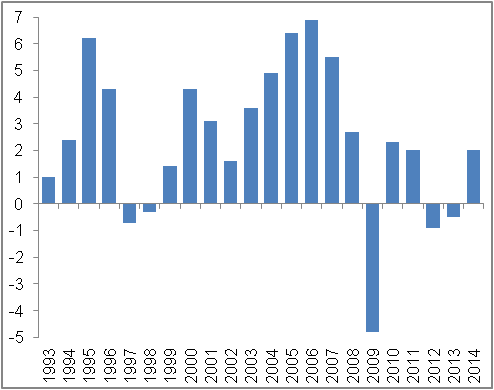 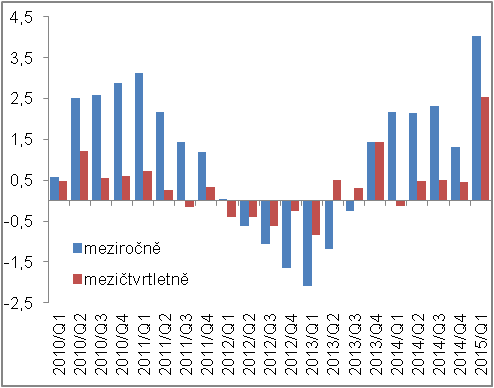 Zdroj: ČSÚZdroj: ČSÚZdroj: ČSÚZdroj: ČSÚZdroj: ČSÚZdroj: ČSÚZe zemí EU z recese v roce 2014 vystoupilo kromě ČR také Dánsko, Nizozemsko, ale i jižanské Slovinsko, Španělsko, Portugalsko a Řecko, … Ze zemí EU z recese v roce 2014 vystoupilo kromě ČR také Dánsko, Nizozemsko, ale i jižanské Slovinsko, Španělsko, Portugalsko a Řecko, … Z recese se v roce 2014 nevyprostila jen Česká republika, ale také dalších šest zemí Evropské unie. Dva roky trvající pokles HDP se přetavil v růst ve Slovinsku, v Dánsku a v Nizozemsku, tříletá recese skončila na Pyrenejském poloostrově, tedy ve Španělsku a v Portugalsku. Recesivní sevření polevilo i v dluhy a deflací sužovaném Řecku (v kumulaci za roky 2008 až 2013 klesl HDP této ekonomiky o 26,4 %, v roce 2014 již o 0,8 % stoupl), lze ale očekávat, že recese se spolu s politickou a ekonomickou nestabilitou navrátí.Z recese se v roce 2014 nevyprostila jen Česká republika, ale také dalších šest zemí Evropské unie. Dva roky trvající pokles HDP se přetavil v růst ve Slovinsku, v Dánsku a v Nizozemsku, tříletá recese skončila na Pyrenejském poloostrově, tedy ve Španělsku a v Portugalsku. Recesivní sevření polevilo i v dluhy a deflací sužovaném Řecku (v kumulaci za roky 2008 až 2013 klesl HDP této ekonomiky o 26,4 %, v roce 2014 již o 0,8 % stoupl), lze ale očekávat, že recese se spolu s politickou a ekonomickou nestabilitou navrátí.Z recese se v roce 2014 nevyprostila jen Česká republika, ale také dalších šest zemí Evropské unie. Dva roky trvající pokles HDP se přetavil v růst ve Slovinsku, v Dánsku a v Nizozemsku, tříletá recese skončila na Pyrenejském poloostrově, tedy ve Španělsku a v Portugalsku. Recesivní sevření polevilo i v dluhy a deflací sužovaném Řecku (v kumulaci za roky 2008 až 2013 klesl HDP této ekonomiky o 26,4 %, v roce 2014 již o 0,8 % stoupl), lze ale očekávat, že recese se spolu s politickou a ekonomickou nestabilitou navrátí.…v Itálii, na Kypru a v Chorvatsku HDP klesal nicméně i nadále. Z recese se dosud nevymanilo ani Finsko…v Itálii, na Kypru a v Chorvatsku HDP klesal nicméně i nadále. Z recese se dosud nevymanilo ani FinskoO oživení hospodářského prostoru EU v roce 2014 svědčil fakt, že pokles výkonnosti evidovaly jen čtyři členské země, tedy stejný počet jako v roce 2011. Potřetí za sebou se HDP snížil ve Finsku (-0,4 %; v kumulaci za roky 2012 až 2014 -2,9 %), v Itálii (-0,4 %; -4,8 %) a na Kypru (-2,3 %; -9,7 %). Šestým rokem se s recesí potýkal nejnovější člen evropské osmadvacítky, Chorvatsko (v roce 2014 pokles HDP o 0,4 %; v kumulaci za roky 2009 až 2014 již -12,4 %).O oživení hospodářského prostoru EU v roce 2014 svědčil fakt, že pokles výkonnosti evidovaly jen čtyři členské země, tedy stejný počet jako v roce 2011. Potřetí za sebou se HDP snížil ve Finsku (-0,4 %; v kumulaci za roky 2012 až 2014 -2,9 %), v Itálii (-0,4 %; -4,8 %) a na Kypru (-2,3 %; -9,7 %). Šestým rokem se s recesí potýkal nejnovější člen evropské osmadvacítky, Chorvatsko (v roce 2014 pokles HDP o 0,4 %; v kumulaci za roky 2009 až 2014 již -12,4 %).O oživení hospodářského prostoru EU v roce 2014 svědčil fakt, že pokles výkonnosti evidovaly jen čtyři členské země, tedy stejný počet jako v roce 2011. Potřetí za sebou se HDP snížil ve Finsku (-0,4 %; v kumulaci za roky 2012 až 2014 -2,9 %), v Itálii (-0,4 %; -4,8 %) a na Kypru (-2,3 %; -9,7 %). Šestým rokem se s recesí potýkal nejnovější člen evropské osmadvacítky, Chorvatsko (v roce 2014 pokles HDP o 0,4 %; v kumulaci za roky 2009 až 2014 již -12,4 %).Pozitivním aspektem ekonomického vývoje v EU v roce 2014 bylo i to, že pokles HDP nově nepoznamenal ani jednu z členských zemí.Pozitivním aspektem ekonomického vývoje v EU v roce 2014 bylo i to, že pokles HDP nově nepoznamenal ani jednu z členských zemí.Pozitivním aspektem ekonomického vývoje v EU v roce 2014 bylo i to, že pokles HDP nově nepoznamenal ani jednu z členských zemí.V první desítce nejrychleji rostoucích zemí EU z vyspělých ekonomik jen Lucembursko, Irsko a Velká Británie, …V první desítce nejrychleji rostoucích zemí EU z vyspělých ekonomik jen Lucembursko, Irsko a Velká Británie, …Na špici zemí EU, co se týče přírůstku HDP v roce 2014, se umístilo Lucembursko a Irsko. Jejich výkonnost stoupla o vysokých 5,6 % a 4,8 %, a to při zmenšujícím se hrubém konsolidovaném dluhu vládních institucí (relativně, tj. v poměru k HDP, v případě Irska také v absolutním vyjádření). Teprve až s velkým odstupem je následovalo Maďarsko (+3,6 %), Malta (+3,5 %) a Polsko (+3,4 %). První desítka nejrychleji rostoucích zemí byla složena spíše z konvergujících ekonomik, z vyspělých zemí se do ní dostala kromě zmíněného Lucemburska a Irska už jen Velká Británie (šesté místo, +3,0 %). Zde ovšem, v porovnání s Lucemburskem a Irskem, docházelo k „méně zdravému růstu ekonomiky“, totiž za cenu dále se zvyšujícího hrubého konsolidovaného dluhu vládních institucí (v absolutním i relativním vyjádření).Na špici zemí EU, co se týče přírůstku HDP v roce 2014, se umístilo Lucembursko a Irsko. Jejich výkonnost stoupla o vysokých 5,6 % a 4,8 %, a to při zmenšujícím se hrubém konsolidovaném dluhu vládních institucí (relativně, tj. v poměru k HDP, v případě Irska také v absolutním vyjádření). Teprve až s velkým odstupem je následovalo Maďarsko (+3,6 %), Malta (+3,5 %) a Polsko (+3,4 %). První desítka nejrychleji rostoucích zemí byla složena spíše z konvergujících ekonomik, z vyspělých zemí se do ní dostala kromě zmíněného Lucemburska a Irska už jen Velká Británie (šesté místo, +3,0 %). Zde ovšem, v porovnání s Lucemburskem a Irskem, docházelo k „méně zdravému růstu ekonomiky“, totiž za cenu dále se zvyšujícího hrubého konsolidovaného dluhu vládních institucí (v absolutním i relativním vyjádření).Na špici zemí EU, co se týče přírůstku HDP v roce 2014, se umístilo Lucembursko a Irsko. Jejich výkonnost stoupla o vysokých 5,6 % a 4,8 %, a to při zmenšujícím se hrubém konsolidovaném dluhu vládních institucí (relativně, tj. v poměru k HDP, v případě Irska také v absolutním vyjádření). Teprve až s velkým odstupem je následovalo Maďarsko (+3,6 %), Malta (+3,5 %) a Polsko (+3,4 %). První desítka nejrychleji rostoucích zemí byla složena spíše z konvergujících ekonomik, z vyspělých zemí se do ní dostala kromě zmíněného Lucemburska a Irska už jen Velká Británie (šesté místo, +3,0 %). Zde ovšem, v porovnání s Lucemburskem a Irskem, docházelo k „méně zdravému růstu ekonomiky“, totiž za cenu dále se zvyšujícího hrubého konsolidovaného dluhu vládních institucí (v absolutním i relativním vyjádření).…ČR na místě čtrnáctém…ČR na místě čtrnáctémČeské republice v pomyslném žebříčku nejrychleji rostoucích ekonomik EU náleželo místo čtrnácté, tedy pozice průměrná. Jelikož se hrubý konsolidovaný dluh sektoru vládních institucí v tuzemsku mezi rokem 2013 a 2014 snížil (absolutně z 1,840 bil. korun na 1,816 bil. korun, relativně díky růstu HDP v nominálním vyjádření dokonce ze 45,0 % na 42,6 %), dal se růst české ekonomiky v tomto ohledu považovat za „zdravý“.České republice v pomyslném žebříčku nejrychleji rostoucích ekonomik EU náleželo místo čtrnácté, tedy pozice průměrná. Jelikož se hrubý konsolidovaný dluh sektoru vládních institucí v tuzemsku mezi rokem 2013 a 2014 snížil (absolutně z 1,840 bil. korun na 1,816 bil. korun, relativně díky růstu HDP v nominálním vyjádření dokonce ze 45,0 % na 42,6 %), dal se růst české ekonomiky v tomto ohledu považovat za „zdravý“.České republice v pomyslném žebříčku nejrychleji rostoucích ekonomik EU náleželo místo čtrnácté, tedy pozice průměrná. Jelikož se hrubý konsolidovaný dluh sektoru vládních institucí v tuzemsku mezi rokem 2013 a 2014 snížil (absolutně z 1,840 bil. korun na 1,816 bil. korun, relativně díky růstu HDP v nominálním vyjádření dokonce ze 45,0 % na 42,6 %), dal se růst české ekonomiky v tomto ohledu považovat za „zdravý“.Růst ekonomiky USA silnější než EURůst ekonomiky USA silnější než EUI přestože HDP v ČR v roce 2014 (+2,0 %) posílil více než v EU jako celku (+1,3 %), za ekonomikou USA (+2,4 %) co do vykázané dynamiky zaostával.  Ba co více, jestliže si tuzemská ekonomika v letech 2012 a 2013 prošla dvouletou recesí (v EU se HDP snížil jen v roce 2012, v roce 2013 již v podstatě stagnoval), ekonomika USA rostla tempy, jež vždy překračovala hranici 2 %. Zatímco tak HDP v ČR v kumulaci za roky 2012-2014 narostl o 0,5 % a v EU jen o mírně vyšších 0,9 %, v USA – patrně i díky úspěchu politiky kvantitativního uvolňování – o 7,1 %.I přestože HDP v ČR v roce 2014 (+2,0 %) posílil více než v EU jako celku (+1,3 %), za ekonomikou USA (+2,4 %) co do vykázané dynamiky zaostával.  Ba co více, jestliže si tuzemská ekonomika v letech 2012 a 2013 prošla dvouletou recesí (v EU se HDP snížil jen v roce 2012, v roce 2013 již v podstatě stagnoval), ekonomika USA rostla tempy, jež vždy překračovala hranici 2 %. Zatímco tak HDP v ČR v kumulaci za roky 2012-2014 narostl o 0,5 % a v EU jen o mírně vyšších 0,9 %, v USA – patrně i díky úspěchu politiky kvantitativního uvolňování – o 7,1 %.I přestože HDP v ČR v roce 2014 (+2,0 %) posílil více než v EU jako celku (+1,3 %), za ekonomikou USA (+2,4 %) co do vykázané dynamiky zaostával.  Ba co více, jestliže si tuzemská ekonomika v letech 2012 a 2013 prošla dvouletou recesí (v EU se HDP snížil jen v roce 2012, v roce 2013 již v podstatě stagnoval), ekonomika USA rostla tempy, jež vždy překračovala hranici 2 %. Zatímco tak HDP v ČR v kumulaci za roky 2012-2014 narostl o 0,5 % a v EU jen o mírně vyšších 0,9 %, v USA – patrně i díky úspěchu politiky kvantitativního uvolňování – o 7,1 %.Graf č. 3Hrubý domácí produkt v ČR, EU28, eurozóně a v USA (y/y v %, reálně)Hrubý domácí produkt v ČR, EU28, eurozóně a v USA (y/y v %, reálně)Hrubý domácí produkt v ČR, EU28, eurozóně a v USA (y/y v %, reálně)Graf č. 4Hrubý domácí produkt ve vybraných zemích EU (y/y v %, reálně)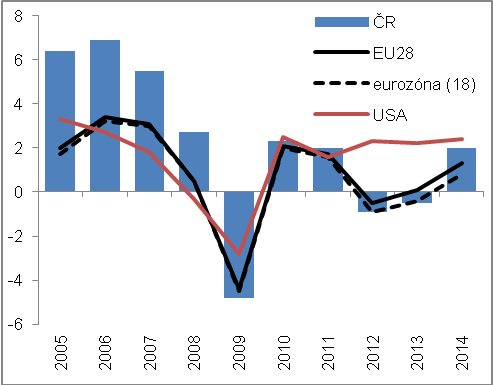 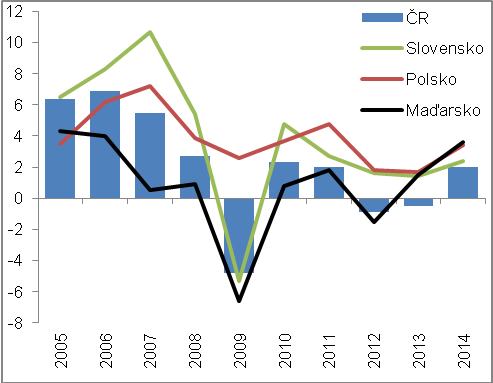 Zdroj: EurostatZdroj: EurostatZdroj: EurostatZdroj: EurostatZdroj: EurostatZdroj: EurostatProti roku 2009 narostla česká ekonomika o 4,9 %, méně než polská, slovenská a maďarskáProti roku 2009 narostla česká ekonomika o 4,9 %, méně než polská, slovenská a maďarskáV kumulaci za posledních pět let, tj. proti „dnu“ roku hluboké recese 2009, narostl HDP v České republice o 4,9 %. Posílil tak zhruba stejně jako v Evropské unii jako celku (+4,8 %). Zatímco v porovnání se srovnatelnými středoevropskými ekonomikami – tedy s Polskem (+16,3 %), Slovenskem (+13,6 %) a Maďarskem (+6,3 %) – byl ekonomický vývoj v ČR v tomto období podprůměrný, a stejně tak v porovnání s největší unijní ekonomikou Německem (+10,1 %), proti jihoevropským zemím na tom byla tuzemská ekonomika nesrovnatelně lépe. Ani jedna z nich – z pásu zemí sahajícího od Portugalska a Španělska, přes Itálii, Chorvatsko, Řecko až po Kypr – úrovně HDP roku 2009 ještě nedosáhla.V kumulaci za posledních pět let, tj. proti „dnu“ roku hluboké recese 2009, narostl HDP v České republice o 4,9 %. Posílil tak zhruba stejně jako v Evropské unii jako celku (+4,8 %). Zatímco v porovnání se srovnatelnými středoevropskými ekonomikami – tedy s Polskem (+16,3 %), Slovenskem (+13,6 %) a Maďarskem (+6,3 %) – byl ekonomický vývoj v ČR v tomto období podprůměrný, a stejně tak v porovnání s největší unijní ekonomikou Německem (+10,1 %), proti jihoevropským zemím na tom byla tuzemská ekonomika nesrovnatelně lépe. Ani jedna z nich – z pásu zemí sahajícího od Portugalska a Španělska, přes Itálii, Chorvatsko, Řecko až po Kypr – úrovně HDP roku 2009 ještě nedosáhla.V kumulaci za posledních pět let, tj. proti „dnu“ roku hluboké recese 2009, narostl HDP v České republice o 4,9 %. Posílil tak zhruba stejně jako v Evropské unii jako celku (+4,8 %). Zatímco v porovnání se srovnatelnými středoevropskými ekonomikami – tedy s Polskem (+16,3 %), Slovenskem (+13,6 %) a Maďarskem (+6,3 %) – byl ekonomický vývoj v ČR v tomto období podprůměrný, a stejně tak v porovnání s největší unijní ekonomikou Německem (+10,1 %), proti jihoevropským zemím na tom byla tuzemská ekonomika nesrovnatelně lépe. Ani jedna z nich – z pásu zemí sahajícího od Portugalska a Španělska, přes Itálii, Chorvatsko, Řecko až po Kypr – úrovně HDP roku 2009 ještě nedosáhla.Od roku 2004 se HDP ČR navýšil o 23,0 %. Z nových členských zemí rostlo pomaleji jen Slovinsko, Maďarsko, Kypr a ChorvatskoOd roku 2004 se HDP ČR navýšil o 23,0 %. Z nových členských zemí rostlo pomaleji jen Slovinsko, Maďarsko, Kypr a ChorvatskoZ nových zemí Evropské unie – tedy těch, které do EU vstoupily v roce 2004 a později – se za posledních deset let HDP nejdynamičtěji navýšil v Polsku (+46,3 %) a na Slovensku (+44,9 %). Více než v ČR (+23,0 %) HDP stoupl také v nejméně vyspělých ekonomikách EU, tj. v Bulharsku a v Rumunsku, dále pak v pobaltských republikách a na Maltě. Co do růstu česká ekonomika překonala pouze Slovinsko, Maďarsko, Kypr a Chorvatsko.Z nových zemí Evropské unie – tedy těch, které do EU vstoupily v roce 2004 a později – se za posledních deset let HDP nejdynamičtěji navýšil v Polsku (+46,3 %) a na Slovensku (+44,9 %). Více než v ČR (+23,0 %) HDP stoupl také v nejméně vyspělých ekonomikách EU, tj. v Bulharsku a v Rumunsku, dále pak v pobaltských republikách a na Maltě. Co do růstu česká ekonomika překonala pouze Slovinsko, Maďarsko, Kypr a Chorvatsko.Z nových zemí Evropské unie – tedy těch, které do EU vstoupily v roce 2004 a později – se za posledních deset let HDP nejdynamičtěji navýšil v Polsku (+46,3 %) a na Slovensku (+44,9 %). Více než v ČR (+23,0 %) HDP stoupl také v nejméně vyspělých ekonomikách EU, tj. v Bulharsku a v Rumunsku, dále pak v pobaltských republikách a na Maltě. Co do růstu česká ekonomika překonala pouze Slovinsko, Maďarsko, Kypr a Chorvatsko.V posledních šesti letech se poklesu HDP ze zemí EU vyhnulo jen Polsko, … V posledních šesti letech se poklesu HDP ze zemí EU vyhnulo jen Polsko, … Jedinou zemí Evropské unie, která si v roce 2009 neprošla recesí, bylo Polsko. Zatímco v pobaltských zemích se HDP propadal dvoucifernými tempy a ostatní ekonomiky EU si připisovaly poklesy HDP v rozmezí od -8,3 % (Finsko) po -2,0 % (Kypr), polská ekonomika o 2,6 % narostla. Obdobné platilo i pro roky následující. Jestliže v roce 2010 klesl HDP v pěti zemích, v roce 2011 ve čtyřech a v letech 2012 a 2013 v patnácti, respektive v jedenácti, Polsko svoji výkonnost vždy posílilo.Jedinou zemí Evropské unie, která si v roce 2009 neprošla recesí, bylo Polsko. Zatímco v pobaltských zemích se HDP propadal dvoucifernými tempy a ostatní ekonomiky EU si připisovaly poklesy HDP v rozmezí od -8,3 % (Finsko) po -2,0 % (Kypr), polská ekonomika o 2,6 % narostla. Obdobné platilo i pro roky následující. Jestliže v roce 2010 klesl HDP v pěti zemích, v roce 2011 ve čtyřech a v letech 2012 a 2013 v patnácti, respektive v jedenácti, Polsko svoji výkonnost vždy posílilo.Jedinou zemí Evropské unie, která si v roce 2009 neprošla recesí, bylo Polsko. Zatímco v pobaltských zemích se HDP propadal dvoucifernými tempy a ostatní ekonomiky EU si připisovaly poklesy HDP v rozmezí od -8,3 % (Finsko) po -2,0 % (Kypr), polská ekonomika o 2,6 % narostla. Obdobné platilo i pro roky následující. Jestliže v roce 2010 klesl HDP v pěti zemích, v roce 2011 ve čtyřech a v letech 2012 a 2013 v patnácti, respektive v jedenácti, Polsko svoji výkonnost vždy posílilo.…HDP v této zemi posiluje nepřetržitě už devatenáct let (mezinárodně srovnatelné údaje dostupné od roku 1996 včetně)…HDP v této zemi posiluje nepřetržitě už devatenáct let (mezinárodně srovnatelné údaje dostupné od roku 1996 včetně)HDP v Polsku se zvyšuje už devatenáct let, tedy od roku 1996 včetně, od kdy jsou mezinárodně srovnatelné údaje za země EU dostupné. V kumulaci narostl o 112,6 %, zhruba o dvojnásobek toho, co si v tomto období připsala česká ekonomika (+53,1 %). To se projevilo i ve větší síle konvergence. Zatímco v roce 1995 dosahoval HDP na obyvatele v paritě kupní síly v Polsku 42 % průměru EU, v roce 2014 již 68 %. Pro srovnání, více rozvinutá ekonomika ČR se posunula ze 77 % průměru EU na 84 %. Její konvergence nedosahovala ani třetinového tempa.HDP v Polsku se zvyšuje už devatenáct let, tedy od roku 1996 včetně, od kdy jsou mezinárodně srovnatelné údaje za země EU dostupné. V kumulaci narostl o 112,6 %, zhruba o dvojnásobek toho, co si v tomto období připsala česká ekonomika (+53,1 %). To se projevilo i ve větší síle konvergence. Zatímco v roce 1995 dosahoval HDP na obyvatele v paritě kupní síly v Polsku 42 % průměru EU, v roce 2014 již 68 %. Pro srovnání, více rozvinutá ekonomika ČR se posunula ze 77 % průměru EU na 84 %. Její konvergence nedosahovala ani třetinového tempa.HDP v Polsku se zvyšuje už devatenáct let, tedy od roku 1996 včetně, od kdy jsou mezinárodně srovnatelné údaje za země EU dostupné. V kumulaci narostl o 112,6 %, zhruba o dvojnásobek toho, co si v tomto období připsala česká ekonomika (+53,1 %). To se projevilo i ve větší síle konvergence. Zatímco v roce 1995 dosahoval HDP na obyvatele v paritě kupní síly v Polsku 42 % průměru EU, v roce 2014 již 68 %. Pro srovnání, více rozvinutá ekonomika ČR se posunula ze 77 % průměru EU na 84 %. Její konvergence nedosahovala ani třetinového tempa.Graf č. 5HDP v jednotlivých zemích EU a v USA v roce 2014 (y/y v %, reálně)Graf č. 6Kumulativní změna HDP v jednotlivých zemích EU a v USA* (v %, reálně)Kumulativní změna HDP v jednotlivých zemích EU a v USA* (v %, reálně)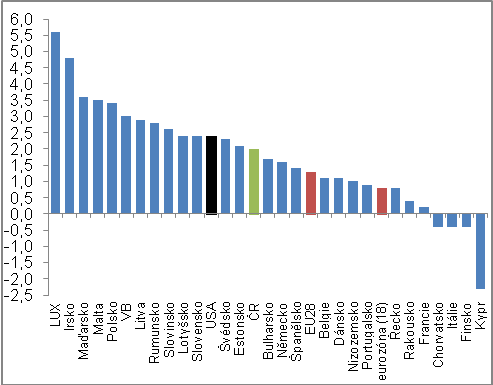 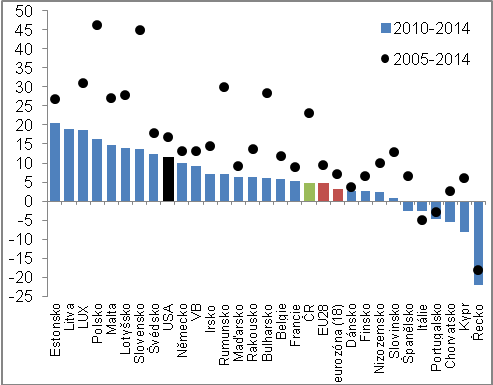 *Pozn.: Za roky 2005-2014 nedostupný údaj za Litvu.*Pozn.: Za roky 2005-2014 nedostupný údaj za Litvu.*Pozn.: Za roky 2005-2014 nedostupný údaj za Litvu.*Pozn.: Za roky 2005-2014 nedostupný údaj za Litvu.Zdroj: Eurostat, vlastní výpočtyPo pěti letech nevalného vývoje stoupla spotřeba domácností o 1,5 %, …Výdaje na konečnou spotřebu domácností, které určují tuzemský HDP téměř z poloviny, stouply v roce 2014 o 1,5 %. Spotřeba tak po pěti letech nevalného vývoje – který byl dán poklesem v letech 2009 a 2012 a nízkým nárůstem v letech 2011 a 2013 – sice posílila relativně hodně, v porovnání s roky konjunktury české ekonomiky 2004 až 2008, kdy narůstala v průměru o 3,4 % za rok, byl ale její přírůstek ani ne poloviční.… a to jak vlivem nárůstu celkových příjmů domácností, tak lepších spotřebitelských náladNakolik jsou domácnosti schopné a ochotné vydávat finanční prostředky na běžné nákupy, tedy jak utrácí za zboží a služby neinvestičního charakteru, je ovlivňováno především jejich celkovými příjmy, ale také aktuálními náladami. V roce 2014 se na rostoucí spotřebě podílely oba faktory. Celkové příjmy domácností narostly, nálady spotřebitelů se zlepšily. Hrubý disponibilní důchod domácností narostl v reálném vyjádření v roce 2014 poprvé po třech letech, …Hrubý disponibilní důchod domácností, charakterizující celkové příjmy domácností, klesal v letech 2011, 2012 a 2013 – tedy v rocích bezprostředně poznamenaných vleklou recesí – postupně o 1,4 %, 1,1 % a 0,8 % reálně. V úhrnu za tyto tři roky se propadl o 3,4 %. Rok 2014, kdy se nepříznivý vývoj obrátil a hrubý disponibilní důchod v reálném vyjádření již o 1,7 % narostl, tak domácnosti jistě přivítaly.…nálady spotřebitelů vystoupaly na úroveň srovnatelnou s počátkem roku 2007Nálady spotřebitelů, které mají na dynamiku spotřeby taktéž značný vliv, se postupně začaly zlepšovat už v polovině roku 2012. Plyne to z indikátoru důvěry spotřebitelů. Zlepšovaly se dále i v průběhu celého roku 2014, do prosince nálady vystoupaly až na úroveň srovnatelnou s počátkem roku 2007.V peněžním vyjádření se hrubý disponibilní důchod domácností zvýšil v roce 2014 o 49,2 mld. korun nominálně. Více domácnosti zinkasovaly na mzdách a platech, …V peněžním vyjádření narostl hrubý disponibilní důchod domácností v roce 2014 na 2 259,8 mld. korun nominálně, proti roku předchozímu stoupl o 49,2 mld. korun. Samotné mzdy a platy, hlavní složka hrubého disponibilního důchodu, posílily díky oživení trhu práce o 32,4 mld. korun. Projevila se v nich vyšší zaměstnanost, ale také nárůst průměrných mezd prolínající se téměř všemi odvětvími ekonomiky. Plošné navýšení platů státních zaměstnanců, vzhledem k tomu, že k němu došlo až v listopadu, mělo na růst mezd a platů za rok 2014 vliv spíše jen marginální.… zvýšily se ale i zisky malých podnikatelůNa zvýšení hrubého disponibilního důchodu se pozitivně podílel i nárůst tzv. hrubého provozního přebytku a smíšeného důchodu (+29,6 mld. korun), do kterého spadají především zisky malých podnikatelů. Zbývající dvě složky hrubého disponibilního důchodu se ovšem zhoršily. Saldo přerozdělení s ostatními institucionálními sektory (bez zahrnutí sociálních příspěvků zaměstnavatelů) se zmenšilo o 2,8 mld. korun, saldo příjmů a výdajů z vlastnictví – především v důsledku poklesu rozdělovaných důchodů společností a úrokových příjmů – bylo nižší dokonce o 10,0 mld. korun.Vyšší výdaje zejména za předměty dlouhodobé spotřebyZe struktury spotřeby plyne, že domácnosti v roce 2014 využily vyšších příjmů v reálném vyjádření zejména na posílení nákupů předmětů dlouhodobé spotřeby (+11,5 %), tedy například automobilů (jejich nákupy stouply o 13,8 %). Výdaje na předměty střednědobé a krátkodobé spotřeby narostly o 3,4 %, respektive o 1,1 %, výdaje za služby se mírně snížily (-0,3 %).Graf č. 7Hrubý disponibilní důchod domácností, výdaje na konečnou spotřebu domácností (y/y v %, nominálně, levá osa), indikátor důvěry spotřebitelů (2005=100, pravá osa)Graf č. 8Hrubý disponibilní důchod domácností, výdaje na konečnou spotřebu domácností (y/y v %, reálně*, levá osa), indikátor důvěry spotřebitelů (2005=100, pravá osa)Hrubý disponibilní důchod domácností, výdaje na konečnou spotřebu domácností (y/y v %, reálně*, levá osa), indikátor důvěry spotřebitelů (2005=100, pravá osa)Hrubý disponibilní důchod domácností, výdaje na konečnou spotřebu domácností (y/y v %, reálně*, levá osa), indikátor důvěry spotřebitelů (2005=100, pravá osa)Hrubý disponibilní důchod domácností, výdaje na konečnou spotřebu domácností (y/y v %, reálně*, levá osa), indikátor důvěry spotřebitelů (2005=100, pravá osa)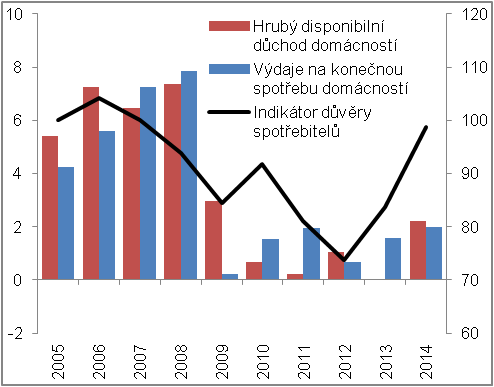 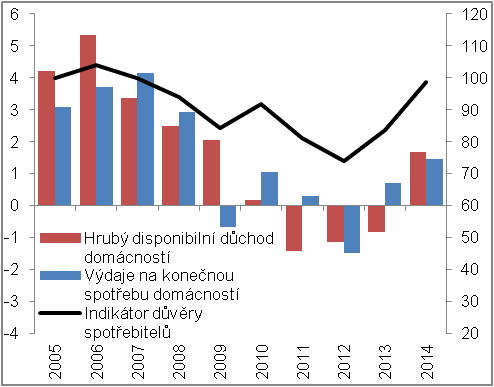 *Pozn.: Hrubý disponibilní důchod domácností do reálného vyjádření převeden s využitím deflátoru výdajů na konečnou spotřebu domácností.*Pozn.: Hrubý disponibilní důchod domácností do reálného vyjádření převeden s využitím deflátoru výdajů na konečnou spotřebu domácností.*Pozn.: Hrubý disponibilní důchod domácností do reálného vyjádření převeden s využitím deflátoru výdajů na konečnou spotřebu domácností.*Pozn.: Hrubý disponibilní důchod domácností do reálného vyjádření převeden s využitím deflátoru výdajů na konečnou spotřebu domácností.*Pozn.: Hrubý disponibilní důchod domácností do reálného vyjádření převeden s využitím deflátoru výdajů na konečnou spotřebu domácností.*Pozn.: Hrubý disponibilní důchod domácností do reálného vyjádření převeden s využitím deflátoru výdajů na konečnou spotřebu domácností.Zdroj: ČSÚ, vlastní výpočtyGraf č. 9Struktura hrubého disponibilního důchodu domácností(v mld. korun, nominálně)Graf č. 10Graf č. 10Příspěvky ke změně hrubého disponibilního důchodu domácností (y/y v pb., nominálně)Příspěvky ke změně hrubého disponibilního důchodu domácností (y/y v pb., nominálně)Příspěvky ke změně hrubého disponibilního důchodu domácností (y/y v pb., nominálně)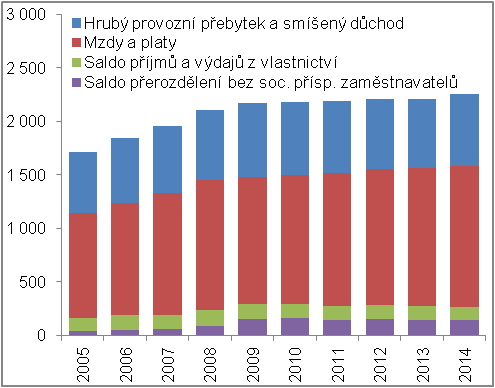 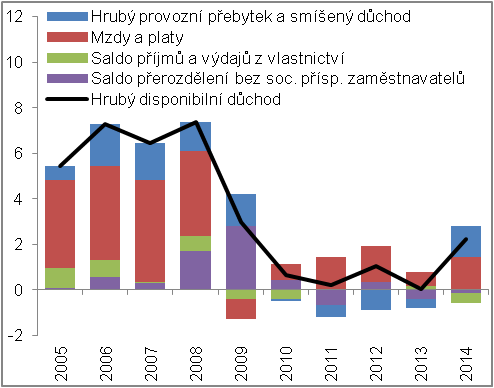 Zdroj: ČSÚ, vlastní výpočtyZdroj: ČSÚ, vlastní výpočtyJestliže v roce 2012 výdaje na konečnou spotřebu domácností klesly hned ve třinácti zemích EU a v roce 2013 ve dvanácti, v roce 2014 už pouze v jedné, …Nárůst výdajů na konečnou spotřebu domácností v ČR v roce 2014 o 1,5 %, který byl umožněn opětovně rostoucími finančními zdroji a zlepšenými náladami, v rámci ostatních zemí Evropské unie nijak nevybočoval. Větší nárůst spotřeby si připsaly domácnosti ve čtrnácti zemích, menší v deseti. Fakt, že se v roce 2014 snížila spotřeba již jen v jedné unijní ekonomice (Chorvatsko -0,7 %), když v roce 2012 klesala ve třinácti a v roce 2013 ve dvanácti, lze označit za zlepšení rapidní. Indikuje nejen to, že příjmová situace domácností napříč Evropskou unií se zlepšila, ale také to, že jejich očekávání – co se týče budoucího ekonomického vývoje a s ním spjaté situace na trhu práce – měla spíše pozitivní charakter.…ve čtyřech největších ekonomikách EU se dynamika spotřeby domácností zlepšilaZe čtyř největších ekonomik EU podle HDP narostla spotřeba domácností v roce 2014 více než v tuzemsku jen ve Velké Británii (+2,6 %). Německé (+1,1 %), francouzské (+0,6 %) a italské domácnosti (+0,3 %) byly sice opatrnější, na druhou stranu v porovnání s rokem 2013 – kdy se spotřeba v těchto zemích zvýšila jen o 0,8 % a 0,4 % a v Itálii se druhým rokem výrazně propadala (-3,9 % v roce 2012, -2,9 % v roce 2013) – byla dynamika jejich spotřebních vydání už příznivější.Ekonomika ČR je na spotřebě domácností závislá méně, než je běžné v jiných unijních zemíchPodíl výdajů na konečnou spotřebu domácností na HDP v běžných cenách se v ČR dlouhodobě pohybuje mírně pod hranicí 50 %. V roce 2014 dosáhl 47,9 %, v rámci unijních ekonomik jednoznačně podprůměrné relace. Ukazuje to na fakt, že přestože tuzemská ekonomika je na spotřebě domácností značně závislá, v porovnání s většinou zemí EU mnohem méně. Více spoléhá na investice, což se jí může vracet v budoucnu v podobě vyšší produkční kapacity a konkurenceschopnosti produkce, ale i na zahraniční obchod.Odklon od snahy rychle zkonsolidovat veřejné finance se projevoval v pokračujícím růstu výdajů na konečnou spotřebu vládních institucíPřírůstek výdajů na konečnou spotřebu vládních institucí, který se zmenšil v souvislosti se započatou konsolidací veřejných financí z +3,0 % v roce 2009 na pouhá +0,4 % v roce 2010, se v letech 2011 a 2012 transformoval dokonce do poklesů. Zatímco v roce 2011 se výdaje vládních institucí snížily o 3,0 %, v roce 2012 o další 1,8 %. Teprve až ústup od prováděných restrikcí, jehož kořeny sahají do 1. čtvrtletí 2013, se projevil v příznivější dynamice výdajů. V úhrnu za celý rok 2013 spotřební vydání vládních institucí poprvé po dvou letech stoupla, zvýšila se o 2,3 %, nastolený trend přitom nebyl přerušen ani v roce 2014. Navýšila se o 1,8 %.Výše přírůstku spotřeby vládních institucí v posledních dvou letech v kontextu dekády vysoce nadprůměrnáNárůst výdajů na konečnou spotřebu vládních institucí v letech 2013 a 2014 byl v kontextu celé dekády, tj. let 2005-2014 (v průměru +0,5 % za rok), vysoce nadprůměrný. Vyšší přírůstek spotřeby vládních institucí než v posledních dvou letech byl patrný jen v jednom jediném roce, a to v roce hluboké recese 2009 (+3,0 %). Tehdy se vládní instituce snažily skrze uvolněnou fiskální politiku, tedy i skrze nárůst výdajů na konečnou spotřebu, tlumit dopady negativních vlivů přicházejících do ČR ze zahraničí.Nárůst výdajů na konečnou spotřebu vládních institucí byl v letech 2013 a 2014 umožněn vyššími finančními zdrojiZatímco v roce 2009 docházelo k nárůstu výdajů na konečnou spotřebu vládních institucí v podmínkách ojedinělého a především velmi výrazného propadu finančních zdrojů (hrubý disponibilní důchod vládních institucí se nominálně snížil o 11,8 %) a tedy i za cenu značného nárůstu potřeby financování sektoru vládních institucí (deficit se prohloubil z 84,6 mld. korun v roce 2008 na 216,2 mld. korun v roce 2009), v letech 2013-2014 byl nárůst spotřeby umožněn vyššími finančními zdroji. Hrubý disponibilní důchod vládních institucí narostl o 3,4 %, respektive 1,2 % nominálně, přitom deficit se zmenšil z 157,9 mld. korun v roce 2012 na 47,2 mld. a 84,6 mld. korun v letech následujících.Jak ukazují údaje v nominálním vyjádření, v úhrnu za roky 2013 a 2014 „povyskočily“ jak výdaje vládních institucí na kolektivní spotřebu, tak výdaje na spotřebu individuální V období konsolidace veřejných financí, tedy v letech 2010 až 2012, byly redukovány jen výdaje na kolektivní spotřebu (v úhrnu -8,1 % nominálně), tj. prostředky, které vládní instituce vynakládají na správu, obranu nebo například na bezpečnost. Výdajů na individuální spotřebu – které souvisejí například se zdravotnictvím nebo školstvím (užitek z nich mají konkrétní domácnosti) – se „škrty“ nedotkly (v úhrnu +0,9 %). Tyto trendy v letech 2013 a 2014 již dále nepokračovaly, neboť stouply jak výdaje vládních institucí na kolektivní spotřebu (v úhrnu +5,7 %), tak na spotřebu individuální (celkem +5,9 %).Zdá se, že prioritou fiskálních autorit v EU přestávala být snaha o stabilizaci nebo zmírnění zadlužení. Zaměřily se na ekonomický růstRestriktivní opatření na výdajové straně, jejichž cílem bylo stabilizovat (nebo dokonce zredukovat) výši dluhu vládních institucí ve vztahu k HDP a které byly v zemích EU prováděny zejména v letech 2010-2012, se postupně odbourávaly. Lze o tom usuzovat z meziročních změn výdajů na konečnou spotřebu. Zatímco v letech 2010, 2011 a 2012 počty zemí – ve kterých spotřeba vládních institucí klesala – postupně narůstaly (ze šesti v roce 2009 až na čtrnáct v roce 2012), v letech následujících docházelo k opaku. V roce 2013 se výdaje na konečnou spotřebu vládních institucí snížily už jen v deseti unijních zemích, v roce 2014 dokonce pouze v sedmi. Ukazovalo se, že prioritou vládních institucí přestávala být snaha o stabilizaci nebo zmírnění zadlužení, nahrazovaly ji tendence podporovat ekonomický růst.Tři nejzadluženější země EU, co se týče poměru hrubého konsolidovaného dluhu vládních institucí k HDP, od restrikcí v roce 2014 neustoupilyOdklon od restriktivních opatření, co se týče výdajů na konečnou spotřebu vládních institucí, se v roce 2014 netýkal Řecka, Itálie a Portugalska, tedy třech nejvíce zadlužených zemí EU. Výdaje klesly ale i na Kypru, který taktéž eviduje vysoký poměr dluhu k HDP, nebo v Chorvatsku, Slovinsku a Finsku, jejichž míra zadlužení je co do průměru za celý hospodářský prostor EU spíše nižší.Graf č. 11Výdaje na konečnou spotřebu vládních institucí (y/y v %)Graf č. 12Výdaje na konečnou spotřebu vládních institucí v roce 2014 (y/y v %, reálně), poměr hrubého konsolidovaného dluhu vládních institucí k HDP v roce 2014 (v %, nominálně)Výdaje na konečnou spotřebu vládních institucí v roce 2014 (y/y v %, reálně), poměr hrubého konsolidovaného dluhu vládních institucí k HDP v roce 2014 (v %, nominálně)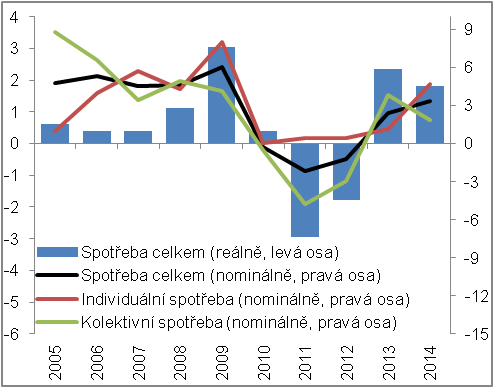 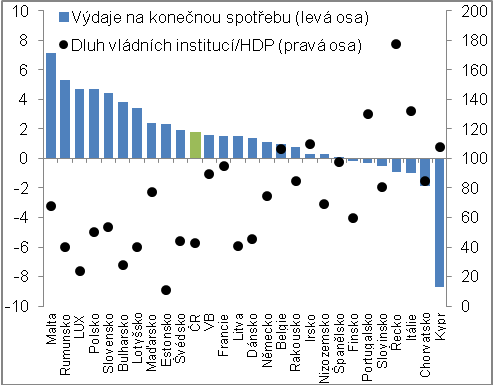 Zdroj: ČSÚ, Eurostat, vlastní výpočtyNárůst investic v ČR v roce 2014 byl nejvyšší za posledních šest let, …Tvorba hrubého fixního kapitálu, tedy investice, narostly v tuzemsku v roce 2014 o 2,0 %. Navýšily se nejvíce od roku 2008 (+2,5 %), v porovnání se silným rokem 2007 (+13,5 %) byl jejich přírůstek ale ani ne šestinový. Dodejme však, že rok 2007 byl specifický, a to jak s ohledem na pozitivní očekávání podniků, která se přelévala do značného nárůstu jejich investic, tak vzhledem k vysokému růstu mezd a platů domácností, jenž se přenášel do silně dynamizující poptávky po stavbách pro bydlení, tj. po domech a bytech (zatímco v roce 2004 investice do staveb pro bydlení narostly o 4,7 % a v letech 2005 a 2006 o 6,4 %, respektive o 8,0 %, v roce 2007 o 26,2 %!).…proti roku 2008 se ale v tuzemsku investovalo stále výrazně méně. Nižší byly všechny typy investicPřestože se investice v ČR – po mimořádně hlubokém propadu v roce 2009, dvou letech slabého oživení, které následoval stejně tak dlouhý pokles v letech 2012 a 2013 – v roce 2014 už zvýšily relativně výrazně, proti roku 2008 zaostávaly stále více než o desetinu (-11,6 %). Nižší než v tomto roce byly všechny typy investic, co se týče věcného členění tvorby hrubého fixního kapitálu, a to bez výjimky. Objem investic do ICT, strojů a zařízení (jsou v nich zahrnuty i zbraňové systémy) byl nižší o 5,2 %, dopravních prostředků a zařízení se kupovalo méně o čtvrtinu (-24,2 %). Vázla také výstavba budov a staveb (-19,3 %), obdobné platilo i pro stavby pro bydlení (-2,9 %). Pokles investic se nevyhnul ani produktům duševního vlastnictví (-5,1 %), ale ani málo významným pěstovaným biologickým zdrojům (-33,9 %).V porovnání s rokem 2013 se navýšily především investice do ICT, strojů a zařízení. Stouply ale i stavební investice a investice do dopravních prostředků a zařízeníNa růstu tvorby hrubého fixního kapitálu v roce 2014 o 2,0 % se podílel především opětovný optimismus podniků a expanzivní fiskální politika promítající se v intenzivnějším uvolňování prostředků na financování dříve pozastavených infrastrukturních staveb. Investice do ICT, strojů a zařízení přispěly k růstu tvorby hrubého fixního kapitálu jako celku +1,4 pb., investice do budov a staveb +0,5 pb. Stejně přidaly i investice do staveb pro bydlení (+0,5 pb.). Investice do dopravních prostředků a zařízení stouply již podruhé, jejich příspěvek se ale zmenšil na +0,2 pb. Proti roku 2013 se snížily jen investice do pěstovaných biologických zdrojů (vzhledem k jejich malému významu ale růst tvorby hrubého fixního kapitálu nijak nebrzdily) a investice do produktů duševního vlastnictví (-0,6 pb.).Více investovaly – jak plyne z nominálních údajů – jen nefinanční podniky a vládní instituce V nominálním vyjádření byla v ČR v roce 2014 proinvestována částka ve výši 1 065,5 mld. korun. Proti roku předchozímu se investice zvýšily o 40,7 mld. korun, a to jen díky nárůstu investic v sektoru nefinančních podniků (+19,7 mld. korun) a vládních institucí (+24,6 mld. korun). Zbývající sektory své investice zredukovaly.Přestože se investice domácností v nominálním vyjádření o 1,4 % snížily, je možné soudit, že jejich poptávka po stavbách pro bydlení narostlaJe zde patrný rozpor mezi reálným růstem investic do staveb pro bydlení (+3,6 %) a nominálním poklesem investic sektoru domácností (-1,4 %). Lze jej vysvětlit jednak tím, že investice malých podnikatelů – které také patří mezi investice sektoru domácností – se nominálně snížily o 5,3 %, jednak poklesem cen investic do staveb pro bydlení. Celkově lze tedy soudit, že investice do staveb pro bydlení ze strany domácností reálně stouply. To by korespondovalo i s nízkými sazbami z úvěrů na bydlení.Graf č. 13Tvorba hrubého fixního kapitálu podle věcného členění (y/y v %, reálně)Tvorba hrubého fixního kapitálu podle věcného členění (y/y v %, reálně)Tvorba hrubého fixního kapitálu podle věcného členění (y/y v %, reálně)Graf č. 14Tvorba hrubého fixního kapitálu podle sektorového členění (y/y v %, nominálně)Tvorba hrubého fixního kapitálu podle sektorového členění (y/y v %, nominálně)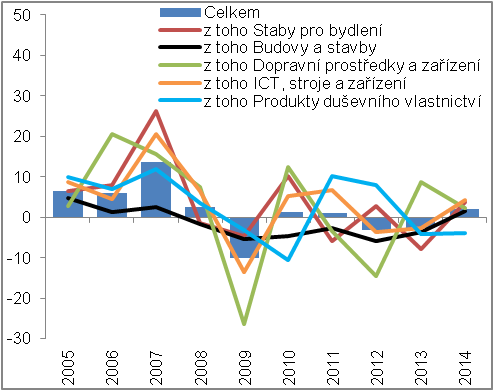 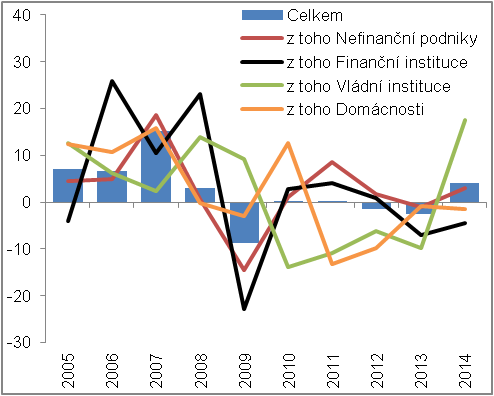 Zdroj: ČSÚInvestice vládních institucí, které se za roky 2010 až 2013 v úhrnu propadly o 35,2 % nominálně, v roce 2014 již o 17,4 % narostlyInvestice vládních institucí, které se za roky 2010 až 2013 v úhrnu propadly o 35,2 % nominálně, v roce 2014 již o 17,4 % narostlyKonsolidace veřejných financí, ke které docházelo v letech 2010 až 2012, se nedotýkala jen spotřebních výdajů, ale také výdajů investičních. V úhrnu se za tyto tři roky investice sektoru vládních institucí propadly o 28,2 % nominálně. Že se snížily i v roce 2013 (-9,7 %), lze zřejmě do jisté míry vysvětlit tím, že velké stavby – tj. například dálnice, silnice, železnice – jejichž výstavba byla v letech 2010-2012 utlumena, nebo dokonce zastavena, nebylo možné obnovit ihned. I z toho důvodu tak investice vládních institucí narostly až v roce 2014, a to velmi výrazně (+17,4 %).Konsolidace veřejných financí, ke které docházelo v letech 2010 až 2012, se nedotýkala jen spotřebních výdajů, ale také výdajů investičních. V úhrnu se za tyto tři roky investice sektoru vládních institucí propadly o 28,2 % nominálně. Že se snížily i v roce 2013 (-9,7 %), lze zřejmě do jisté míry vysvětlit tím, že velké stavby – tj. například dálnice, silnice, železnice – jejichž výstavba byla v letech 2010-2012 utlumena, nebo dokonce zastavena, nebylo možné obnovit ihned. I z toho důvodu tak investice vládních institucí narostly až v roce 2014, a to velmi výrazně (+17,4 %).Konsolidace veřejných financí, ke které docházelo v letech 2010 až 2012, se nedotýkala jen spotřebních výdajů, ale také výdajů investičních. V úhrnu se za tyto tři roky investice sektoru vládních institucí propadly o 28,2 % nominálně. Že se snížily i v roce 2013 (-9,7 %), lze zřejmě do jisté míry vysvětlit tím, že velké stavby – tj. například dálnice, silnice, železnice – jejichž výstavba byla v letech 2010-2012 utlumena, nebo dokonce zastavena, nebylo možné obnovit ihned. I z toho důvodu tak investice vládních institucí narostly až v roce 2014, a to velmi výrazně (+17,4 %).Konsolidace veřejných financí, ke které docházelo v letech 2010 až 2012, se nedotýkala jen spotřebních výdajů, ale také výdajů investičních. V úhrnu se za tyto tři roky investice sektoru vládních institucí propadly o 28,2 % nominálně. Že se snížily i v roce 2013 (-9,7 %), lze zřejmě do jisté míry vysvětlit tím, že velké stavby – tj. například dálnice, silnice, železnice – jejichž výstavba byla v letech 2010-2012 utlumena, nebo dokonce zastavena, nebylo možné obnovit ihned. I z toho důvodu tak investice vládních institucí narostly až v roce 2014, a to velmi výrazně (+17,4 %).V roce 2013 pokles investic evidovalo dvacet unijních zemí, v roce 2014 už jen osmV roce 2013 pokles investic evidovalo dvacet unijních zemí, v roce 2014 už jen osmJestliže se v roce 2013 investice snížily ve dvaceti zemích EU, v roce 2014 klesly už jen v osmi. Prvním rokem se snižovaly v Estonsku, druhým ve Francii, Rakousku a v Rumunsku, třetím ve Finsku. Šest let v řadě investiční aktivita ochabuje v Chorvatsku (v úhrnu -35,0 %), stejnou dobu a přitom velmi výrazně na Kypru (v úhrnu -60,5 %). Posedmé se investice snížily v Itálii (v úhrnu -29,7 %).Jestliže se v roce 2013 investice snížily ve dvaceti zemích EU, v roce 2014 klesly už jen v osmi. Prvním rokem se snižovaly v Estonsku, druhým ve Francii, Rakousku a v Rumunsku, třetím ve Finsku. Šest let v řadě investiční aktivita ochabuje v Chorvatsku (v úhrnu -35,0 %), stejnou dobu a přitom velmi výrazně na Kypru (v úhrnu -60,5 %). Posedmé se investice snížily v Itálii (v úhrnu -29,7 %).Jestliže se v roce 2013 investice snížily ve dvaceti zemích EU, v roce 2014 klesly už jen v osmi. Prvním rokem se snižovaly v Estonsku, druhým ve Francii, Rakousku a v Rumunsku, třetím ve Finsku. Šest let v řadě investiční aktivita ochabuje v Chorvatsku (v úhrnu -35,0 %), stejnou dobu a přitom velmi výrazně na Kypru (v úhrnu -60,5 %). Posedmé se investice snížily v Itálii (v úhrnu -29,7 %).Jestliže se v roce 2013 investice snížily ve dvaceti zemích EU, v roce 2014 klesly už jen v osmi. Prvním rokem se snižovaly v Estonsku, druhým ve Francii, Rakousku a v Rumunsku, třetím ve Finsku. Šest let v řadě investiční aktivita ochabuje v Chorvatsku (v úhrnu -35,0 %), stejnou dobu a přitom velmi výrazně na Kypru (v úhrnu -60,5 %). Posedmé se investice snížily v Itálii (v úhrnu -29,7 %).Zatímco Řecku a Kypru chyběly z investic roku 2008 více než tři pětiny, v Polsku o 16,2 % narostlyZatímco Řecku a Kypru chyběly z investic roku 2008 více než tři pětiny, v Polsku o 16,2 % narostlyÚrovně investic z roku 2008 se tuzemsku prozatím dosáhnout nepodařilo (-11,6 %), stejně na tom ale bylo i dvacet jedna dalších zemí EU. Mezi světlé výjimky se řadilo jen Lucembursko (+1,3 %), Německo (+3,5 %), Švédsko (+3,6 %), Velká Británie (+4,9 %), Malta (+5,3 %), především ale Polsko (+16,2 %). Nejvýrazněji za úrovní investic roku 2008 zaostávaly jihoevropské země (Řecko a Kypr více než o tři pětiny), ale také Rumunsko spolu s Bulharskem nebo Irsko či Lotyšsko.Úrovně investic z roku 2008 se tuzemsku prozatím dosáhnout nepodařilo (-11,6 %), stejně na tom ale bylo i dvacet jedna dalších zemí EU. Mezi světlé výjimky se řadilo jen Lucembursko (+1,3 %), Německo (+3,5 %), Švédsko (+3,6 %), Velká Británie (+4,9 %), Malta (+5,3 %), především ale Polsko (+16,2 %). Nejvýrazněji za úrovní investic roku 2008 zaostávaly jihoevropské země (Řecko a Kypr více než o tři pětiny), ale také Rumunsko spolu s Bulharskem nebo Irsko či Lotyšsko.Úrovně investic z roku 2008 se tuzemsku prozatím dosáhnout nepodařilo (-11,6 %), stejně na tom ale bylo i dvacet jedna dalších zemí EU. Mezi světlé výjimky se řadilo jen Lucembursko (+1,3 %), Německo (+3,5 %), Švédsko (+3,6 %), Velká Británie (+4,9 %), Malta (+5,3 %), především ale Polsko (+16,2 %). Nejvýrazněji za úrovní investic roku 2008 zaostávaly jihoevropské země (Řecko a Kypr více než o tři pětiny), ale také Rumunsko spolu s Bulharskem nebo Irsko či Lotyšsko.Úrovně investic z roku 2008 se tuzemsku prozatím dosáhnout nepodařilo (-11,6 %), stejně na tom ale bylo i dvacet jedna dalších zemí EU. Mezi světlé výjimky se řadilo jen Lucembursko (+1,3 %), Německo (+3,5 %), Švédsko (+3,6 %), Velká Británie (+4,9 %), Malta (+5,3 %), především ale Polsko (+16,2 %). Nejvýrazněji za úrovní investic roku 2008 zaostávaly jihoevropské země (Řecko a Kypr více než o tři pětiny), ale také Rumunsko spolu s Bulharskem nebo Irsko či Lotyšsko.Míra investic v ČR opět klesla, …Míra investic v ČR opět klesla, …Míra investic – tedy podíl tvorby hrubého fixního kapitálu na HDP v běžných cenách – v ČR dlouhodobě klesá. Jestliže ještě v roce 2007 dosahovala 29,6 %, v roce 2013 už pouze 25,1 %. Během roku 2014 klesla vlivem vyššího nominálního růstu HDP (+4,5 %) oproti investicím (+4,0 %) na rovných 25 %.Míra investic – tedy podíl tvorby hrubého fixního kapitálu na HDP v běžných cenách – v ČR dlouhodobě klesá. Jestliže ještě v roce 2007 dosahovala 29,6 %, v roce 2013 už pouze 25,1 %. Během roku 2014 klesla vlivem vyššího nominálního růstu HDP (+4,5 %) oproti investicím (+4,0 %) na rovných 25 %.Míra investic – tedy podíl tvorby hrubého fixního kapitálu na HDP v běžných cenách – v ČR dlouhodobě klesá. Jestliže ještě v roce 2007 dosahovala 29,6 %, v roce 2013 už pouze 25,1 %. Během roku 2014 klesla vlivem vyššího nominálního růstu HDP (+4,5 %) oproti investicím (+4,0 %) na rovných 25 %.Míra investic – tedy podíl tvorby hrubého fixního kapitálu na HDP v běžných cenách – v ČR dlouhodobě klesá. Jestliže ještě v roce 2007 dosahovala 29,6 %, v roce 2013 už pouze 25,1 %. Během roku 2014 klesla vlivem vyššího nominálního růstu HDP (+4,5 %) oproti investicím (+4,0 %) na rovných 25 %.… v kontextu zemí EU je však stále vysoká. Navíc, struktura investic v ČR je v porovnání s celou EU spíše příznivější, …… v kontextu zemí EU je však stále vysoká. Navíc, struktura investic v ČR je v porovnání s celou EU spíše příznivější, …Česká ekonomika si i přes dlouhodobý pokles míry investic během let 2008-2014 nevedla v kontextu zemí EU – co do pořadí z hlediska tohoto ukazatele – nijak špatně. Jestliže v letech 2005-2007 byla míra investic v tuzemsku pátá nejvyšší a v roce 2008 sedmá, v letech následujících přinejhorším třetí nejvyšší. V letech 2013 i 2014 ČR co do míry investic předehnalo jen Estonsko.Česká ekonomika si i přes dlouhodobý pokles míry investic během let 2008-2014 nevedla v kontextu zemí EU – co do pořadí z hlediska tohoto ukazatele – nijak špatně. Jestliže v letech 2005-2007 byla míra investic v tuzemsku pátá nejvyšší a v roce 2008 sedmá, v letech následujících přinejhorším třetí nejvyšší. V letech 2013 i 2014 ČR co do míry investic předehnalo jen Estonsko.Česká ekonomika si i přes dlouhodobý pokles míry investic během let 2008-2014 nevedla v kontextu zemí EU – co do pořadí z hlediska tohoto ukazatele – nijak špatně. Jestliže v letech 2005-2007 byla míra investic v tuzemsku pátá nejvyšší a v roce 2008 sedmá, v letech následujících přinejhorším třetí nejvyšší. V letech 2013 i 2014 ČR co do míry investic předehnalo jen Estonsko.Česká ekonomika si i přes dlouhodobý pokles míry investic během let 2008-2014 nevedla v kontextu zemí EU – co do pořadí z hlediska tohoto ukazatele – nijak špatně. Jestliže v letech 2005-2007 byla míra investic v tuzemsku pátá nejvyšší a v roce 2008 sedmá, v letech následujících přinejhorším třetí nejvyšší. V letech 2013 i 2014 ČR co do míry investic předehnalo jen Estonsko.…převažují v nich totiž investice do ICT, strojů a zařízení. Problémem ovšem může být nižší váha investic do produktů duševního vlastnictví, kam jsou řazeny mimo jiné i výdaje na výzkum a vývoj. V ČR se do nich totiž investuje méně nejen z hlediska podílu na celkových investicích, ale také podle podílu na HDP…převažují v nich totiž investice do ICT, strojů a zařízení. Problémem ovšem může být nižší váha investic do produktů duševního vlastnictví, kam jsou řazeny mimo jiné i výdaje na výzkum a vývoj. V ČR se do nich totiž investuje méně nejen z hlediska podílu na celkových investicích, ale také podle podílu na HDPStruktura investic v ČR je proti průměru za celou EU značně odlišná. Zatímco investice do staveb pro bydlení se v tuzemsku v letech 2010-2014 podílely na celkových investicích v průměru 13,7 % (v běžných cenách), v EU téměř čtvrtinou (24,1 %). Méně významné byly v ČR i investice do produktů duševního vlastnictví (13,1 % vs. 18,4 %). Opačná relace byla naproti tomu patrná u budov a staveb (v ČR v průměru 29,5 %, v EU 27,6 %), dopravních prostředků a zařízení (10,1 % vs. 7,3 %), zejména ale pak u ICT, strojů a zařízení (33,3 % vs. 22,4 %). Vzhledem k tomu, že investice do staveb pro bydlení lze považovat za málo produktivní a například investice do ICT, strojů a zařízení naopak za vysoce produktivní, byla struktura investic v ČR v posledních pěti letech oproti průměru za celou EU – co se týče jejich budoucího přínosu – spíše příznivější.Struktura investic v ČR je proti průměru za celou EU značně odlišná. Zatímco investice do staveb pro bydlení se v tuzemsku v letech 2010-2014 podílely na celkových investicích v průměru 13,7 % (v běžných cenách), v EU téměř čtvrtinou (24,1 %). Méně významné byly v ČR i investice do produktů duševního vlastnictví (13,1 % vs. 18,4 %). Opačná relace byla naproti tomu patrná u budov a staveb (v ČR v průměru 29,5 %, v EU 27,6 %), dopravních prostředků a zařízení (10,1 % vs. 7,3 %), zejména ale pak u ICT, strojů a zařízení (33,3 % vs. 22,4 %). Vzhledem k tomu, že investice do staveb pro bydlení lze považovat za málo produktivní a například investice do ICT, strojů a zařízení naopak za vysoce produktivní, byla struktura investic v ČR v posledních pěti letech oproti průměru za celou EU – co se týče jejich budoucího přínosu – spíše příznivější.Struktura investic v ČR je proti průměru za celou EU značně odlišná. Zatímco investice do staveb pro bydlení se v tuzemsku v letech 2010-2014 podílely na celkových investicích v průměru 13,7 % (v běžných cenách), v EU téměř čtvrtinou (24,1 %). Méně významné byly v ČR i investice do produktů duševního vlastnictví (13,1 % vs. 18,4 %). Opačná relace byla naproti tomu patrná u budov a staveb (v ČR v průměru 29,5 %, v EU 27,6 %), dopravních prostředků a zařízení (10,1 % vs. 7,3 %), zejména ale pak u ICT, strojů a zařízení (33,3 % vs. 22,4 %). Vzhledem k tomu, že investice do staveb pro bydlení lze považovat za málo produktivní a například investice do ICT, strojů a zařízení naopak za vysoce produktivní, byla struktura investic v ČR v posledních pěti letech oproti průměru za celou EU – co se týče jejich budoucího přínosu – spíše příznivější.Struktura investic v ČR je proti průměru za celou EU značně odlišná. Zatímco investice do staveb pro bydlení se v tuzemsku v letech 2010-2014 podílely na celkových investicích v průměru 13,7 % (v běžných cenách), v EU téměř čtvrtinou (24,1 %). Méně významné byly v ČR i investice do produktů duševního vlastnictví (13,1 % vs. 18,4 %). Opačná relace byla naproti tomu patrná u budov a staveb (v ČR v průměru 29,5 %, v EU 27,6 %), dopravních prostředků a zařízení (10,1 % vs. 7,3 %), zejména ale pak u ICT, strojů a zařízení (33,3 % vs. 22,4 %). Vzhledem k tomu, že investice do staveb pro bydlení lze považovat za málo produktivní a například investice do ICT, strojů a zařízení naopak za vysoce produktivní, byla struktura investic v ČR v posledních pěti letech oproti průměru za celou EU – co se týče jejich budoucího přínosu – spíše příznivější.Graf č. 15Míra investic (tvorba hrubého fixního kapitálu/HDP, v %, nominálně)Graf č. 16Tvorba hrubého fixního kapitálu v roce 2014 (y/y v %, reálně)Tvorba hrubého fixního kapitálu v roce 2014 (y/y v %, reálně)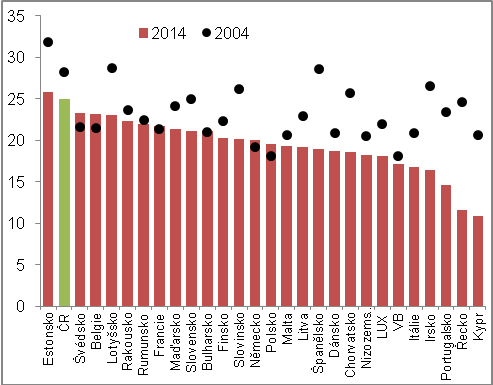 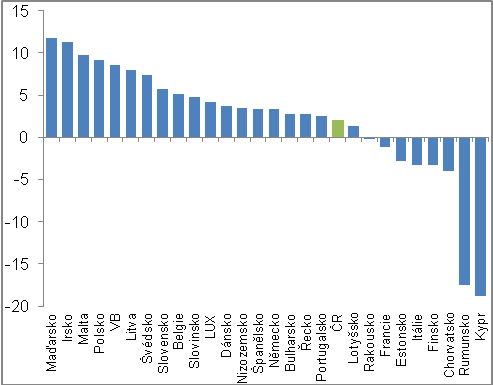 Zdroj: Eurostat, vlastní výpočtyHodnota „uskladněných“ zásob narostla v roce 2014, jak je patrné ze změny zásob,o 5,8 mld. korun nominálně. Z pohledu příspěvků ke změně HDP se jednalo o jev pozitivní, …Po razantním propadu v roce 2013 (-20,9 mld. korun) se hodnota „uskladněných“ zásob v loňském roce již zvýšila (+5,8 mld. korun). Plyne to ze změny zásob v běžných cenách. Z její struktury je také patrné, že došlo především k navýšení zásob materiálu (+9,3 mld. korun) a nedokončené produkce (+7,9 mld. korun), méně již pak zásob hotových produktů (+4,5 mld. korun). Protisměrně, tedy ve směru snižování hodnoty zásob, působil prakticky jen pokles zásob obchodního zboží (-15,7 mld. korun). …příznivě se jevila ale i struktura změny zásobCelkově lze „naskladňování“ v roce 2014, pokud je na něj nahlíženo v kontextech, vnímat spíše pozitivně. Posílení hodnoty materiálu, ke kterému došlo poprvé po pěti letech, totiž indikuje, že očekávání výrobních podniků – co se týče budoucí poptávky – byla veskrze pozitivní. Navíc, poměrně razantní pokles hodnoty zásob v obchodním zboží, k němuž došlo prakticky poprvé od roku 2009, naznačoval, že oživení poptávky v roce 2014 bylo ze strany obchodníků neočekávané, a tedy poměrně silné.Přebytek zahraničního obchodu se zbožím a službami se v roce 2014 přiblížil hranici 300 mld. korun v běžných cenách, …Bilance zahraničního obchodu se zbožím a službami v běžných cenách rostla v posledních čtyřech letech kontinuálně. V průměru se zvyšovala o 40,9 mld. korun za rok, z toho ovšem v letech 2011, 2012 a 2013 spíše podprůměrně, v roce 2014 naopak vysoce nadprůměrně. Jestliže ještě v roce 2013 převyšoval vývoz zboží a služeb jejich dovoz o 236,2 mld. korun, v roce 2014 již o 286,3 mld. korun.… a to výhradně díky zlepšení bilance ve zbožíPřebytek zahraničního obchodu se zbožím a službami se v roce 2014 přiblížil hranici 300 mld. korun pouze díky nárůstu přebytku v obchodě se zbožím, který se proti roku 2013 rozrostl o 64,8 mld. korun. Bilance zahraničního obchodu se službami se naproti tomu o 14,7 mld. korun zmenšila, a to zejména – jak ukazují údaje platební bilance – v důsledku vyššího nárůstu výdajů na cestovní ruch oproti příjmům z cestovního ruchu, ale také vlivem razantnějšího růstu výdajů na tzv. ostatní podnikatelské služby v porovnání s jejich příjmy (patří do nich např. odborné a manažerské poradenství, výzkum a vývoj atd.).Graf č. 17Bilance zahraničního obchodu (v mld. korun, nominálně)Graf č. 18Zahraniční obchod se zbožím (y/y v %, reálně)Zahraniční obchod se zbožím (y/y v %, reálně)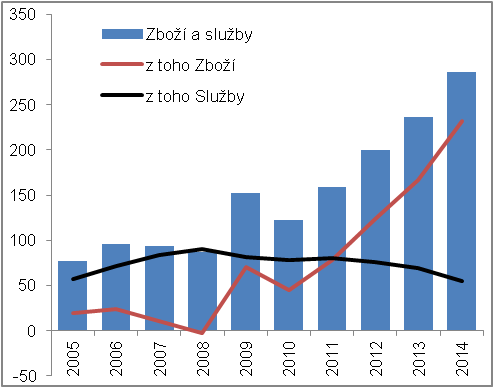 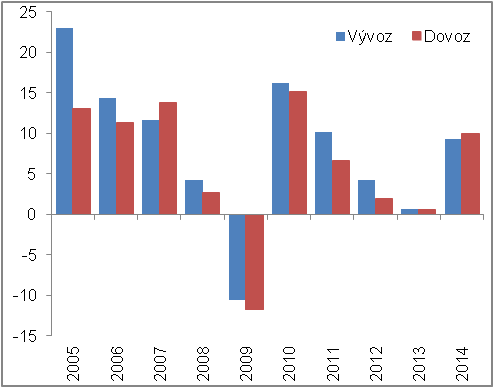 Zdroj: ČSÚ (národní účty) Nárůst přebytku zahraničního obchodu se zbožím pod taktovkou kladných směnných relacíJestliže se vývoz zboží z ČR v roce 2014 díky oživení poptávky v zahraničí a slabší koruně zvýšil o 9,3 % reálně, tedy výrazně dynamičtěji než v roce předchozím (+0,6 %), potom nárůst dovozu zrychlil – vlivem sílící domácí poptávky a rychle rostoucího zpracovatelského průmyslu náročného na vstupy – z +0,5 % v roce 2013 dokonce na +9,9 %. Z toho logicky plyne, že toky zboží v reálném vyjádření se na tak významném nárůstu přebytku, ke kterému v roce 2014 došlo, podílet nemohly. Rozdíl mezi vývozem a dovozem zboží posílil především díky příznivému vývoji cen, tedy kladným směnným relacím. Jejich efekt byl nejsilnější v obchodě se stroji a dopravními prostředky, dále pak v obchodě s polotovary a také v obchodě s minerálními palivy (k příznivému vývoji cen v zahraničním obchodě s minerálními palivy došlo především vlivem poklesu ceny ropy na světových komoditních trzích).Zatímco podle HDP se výkon české ekonomiky v roce 2014 zvýšil o 2,0 %, podle reálného hrubého domácího důchodu o 3,2 %Příznivý vývoj cen v zahraničním obchodě se zbožím, který se promítal do dynamického nárůstu přebytku zahraničního obchodu se zbožím a potažmo do přebytku zahraničního obchodu jako celku, výrazně zlepšoval výkonnost tuzemské ekonomiky. Přestože v dynamice HDP tyto dodatečné nominální zisky, kterých ekonomika v roce 2014 dosáhla, zohledněny nebyly (HDP se vždy očišťuje od všech cenových vlivů, tedy i od vývoje cen v zahraničním obchodě), v tzv. reálném hrubém domácím důchodu již ano. Jestliže se tak výkonnost české ekonomiky v roce 2014 zvýšila podle HDP o rovná 2 %, podle reálného hrubého domácího důchodu o mnohem vyšší 3,2 %. Disproporce mezi těmito ukazateli, ve smyslu podhodnocení vývoje ekonomiky podle HDP, byla největší za posledních dvanáct let (v roce 2002 HDP +1,6 %, reálný hrubý domácí důchod +3,5 %).Co do meziroční změny vývozu zboží a služeb v roce 2013 česká ekonomika mezi zeměmi EU až dvacátá čtvrtá, v roce 2014 ale už třetí, …Po útlumu tempa růstu vývozu zboží a služeb z ČR v letech 2011 až 2013 (z +14,8 % v roce 2010 přes +9,3 %, +4,3 % až na nulu v roce 2013) už v roce 2014 vývoz narostl rapidně. Navýšil se o 8,9 %, po Irsku (+12,6 %) a Řecku (+9,0 %) nejdynamičtěji ze všech zemí EU. To byl výrazný rozdíl proti roku předchozímu, kdy se tuzemská ekonomika s nulovým nárůstem vývozu zboží a služeb řadila mezi unijními zeměmi až ke konci žebříčku. …přitom k markantnímu posunu v žebříčku směrem vzhůru přispěla pozitivně i slabší korunaV porovnání s Německem (+3,8 %), vysoce výkonnou a poměrně exportně orientovanou ekonomikou, ale i v porovnání s úhrnem za země platící eurem (+3,8 %) nebo s celou Evropskou unií (+3,7 %) byl výsledek o tempu růstu vývozu zboží a služeb z ČR za rok 2014 velmi příznivý. Bylo více než dvojnásobné, což ukazovalo, že schopnost tuzemských exportérů uplatnit se na zahraničních trzích byla v evropském kontextu nadprůměrná. Je ovšem nutno poznamenat, že na rozdíl od ostatních exportérů měli tuzemští specifickou konkurenční výhodu. Tou byla slabší koruna.Silná domácí poptávka a rychle rostoucí zpracovatelský průmysl se výrazně promítly do objemu dovozu zboží a služeb. Narostl o 9,8 %Zvyšující se domácí poptávka, ale také dynamicky rostoucí produkce zpracovatelského průmyslu, se společně promítaly do vyšších nároků na dovozy zboží a služeb do české ekonomiky. Po faktické stagnaci z roku 2013 (+0,1 %) posílily o 9,8 %. Jejich přírůstek byl třetí nejvyšší ze všech osmadvaceti zemí Evropské unie, více narostly dovozy zboží a služeb už jen do Irska (+13,2 %) a do Maďarska (+10,0 %).Graf č. 19HDP a reálný hrubý domácí důchod (y/y v %, reálně)HDP a reálný hrubý domácí důchod (y/y v %, reálně)Graf č. 20Vývoz zboží a služeb(y/y v %, reálně)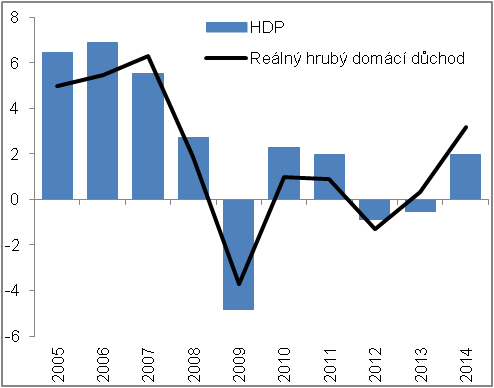 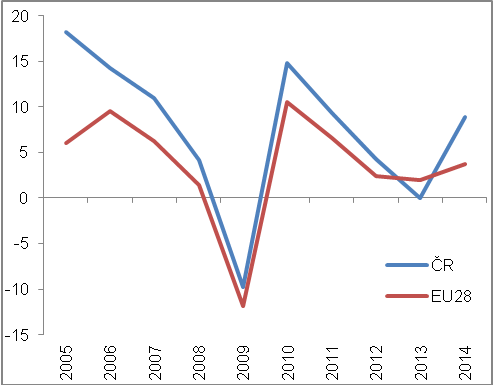 Zdroj: ČSÚ (národní účty), Eurostat (národní účty)Zdroj: ČSÚ (národní účty), Eurostat (národní účty)Zdroj: ČSÚ (národní účty), Eurostat (národní účty)Růst výkonu ekonomiky ČR v roce 2014, měřeno hrubou přidanou hodnotou, byl výrazně vyšší než v pojetí HDP, …Výkon ekonomiky České republiky – měřený hrubou přidanou hodnotou – narostl v roce 2014 o 2,7 %, tedy více než podle HDP (+2,0 %). Příčinou disproporce mezi dynamikou hrubé přidané hodnoty a HDP byl mimořádný vliv související s daňovou optimalizací obchodníků s tabákovými výrobky. V posledním čtvrtletí 2013, vlivem avizovaného nárůstu spotřební daně z tabákových výrobků platného od počátku roku 2014, se obchodníci těmito výrobky předzásobili. To vedlo k nárůstu vybraných spotřebních daní (akruálně) a promítlo se do zlepšení salda daní z produktů a dotací na produkty. Naproti tomu v roce 2014, kdy obchodníci čerpali z předzásobení, výběr spotřebních daní logicky klesl a saldo daní z produktů a dotací na produkty se zhoršilo. Jelikož do HDP je toto saldo započítáváno a do hrubé přidané hodnoty nikoliv, ve 4. čtvrtletí 2013 výkon české ekonomiky měřený HDP stoupnul více než podle hrubé přidané hodnoty, avšak v úhrnu za celý rok 2014 došlo k opaku.…což se projevilo i v tom, že zatímco podle HPH již ekonomika předkrizový rok 2008 překonala, dle HDP nikolivVyšší nárůst hrubé přidané hodnoty v porovnání s HDP v roce 2014 se podílel na tom, že zatímco výkon české ekonomiky měřený hrubou přidanou hodnotou úroveň předkrizového roku 2008 již překonal (byl vyšší o 0,4 %), podle HDP nikoliv (v porovnání s rokem 2008 byl nižší 0,2 %).Přírůstek hrubé přidané hodnoty v ČR v roce 2014 mezi zeměmi EU nadprůměrný, …Jestliže dle HDP posílil výkon ekonomiky ČR v roce 2014 mezi zeměmi EU jen průměrně (14. místo), podle více vypovídající hrubé přidané hodnoty – nezkreslené nerovnoměrným výběrem daní – narostl nadprůměrně (8. místo). Rychleji než v ČR stoupla hrubá přidaná hodnota jen v Lucembursku (+5,5 %), v Irsku (+4,4 %), v Maďarsku (+3,7 %), v Polsku a ve Slovinsku (shodně +3,2 %) a také ve Velké Británii (+3,0 %) a v Litvě (+2,9 %).…a proti EU jako celku více než dvojnásobnýV porovnání s úhrnem za celou EU (+1,3 %) byl růst české ekonomiky v roce 2014 více než dvojnásobný, proti zemím platícím eurem – kde hrubá přidaná hodnota posílila jen o 0,9 % – dokonce trojnásobný.Efektivita přeměny vstupů na produkt, která se zlepšuje v obdobích, kdy se ekonomice nedaří, se v letech příznivých naopak zhoršuje. Potvrdil to i rok 2014Efektivita přeměny vstupů na produkt se v roce 2014 velmi mírně zhoršila. Plyne to z podílu mezispotřeby na produkci v běžných cenách. Zatímco v roce 2013 potřebovala tuzemská ekonomika na vytvoření jedné stokoruny produkce vstupy v hodnotě 62,1 korun (například materiály, polotovary, energie, využité služby, atd.), v loňském roce 62,2 korun. V zásadě se tak potvrdil obecný jev, že tlak na efektivitu přeměny vstupů na produkt – tedy tlak na úspory ve výrobním řetězci – stoupá spíše v letech, kdy se ekonomice nedaří. To bylo typické již v roce 2008, kdy se česká ekonomika začala potýkat s problémy, zejména pak ale v roce 2009 a také v obou letech dlouhé recese 2012-2013. Naopak v letech, kdy se ekonomice daří, má efektivita přeměny vstupů na produkt tendenci se zhoršovat. Projevovalo se to v období konjunktury, v letech mírného oživení 2010-2011 a také právě v roce 2014.Graf č. 21Dlouhodobý vývoj hrubé přidané hodnoty v ČR (y/y v %, reálně)Dlouhodobý vývoj hrubé přidané hodnoty v ČR (y/y v %, reálně)Dlouhodobý vývoj hrubé přidané hodnoty v ČR (y/y v %, reálně)Graf č. 22Hrubá přidaná hodnota v jednotlivých zemích EU v roce 2014* (y/y v %, reálně)Hrubá přidaná hodnota v jednotlivých zemích EU v roce 2014* (y/y v %, reálně)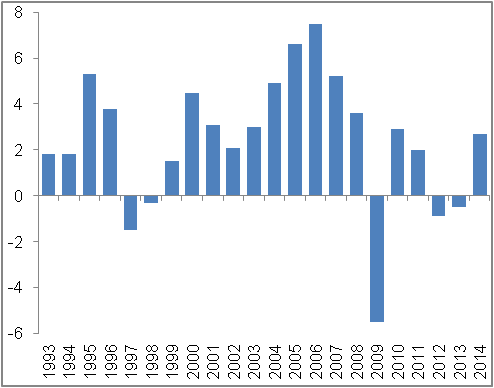 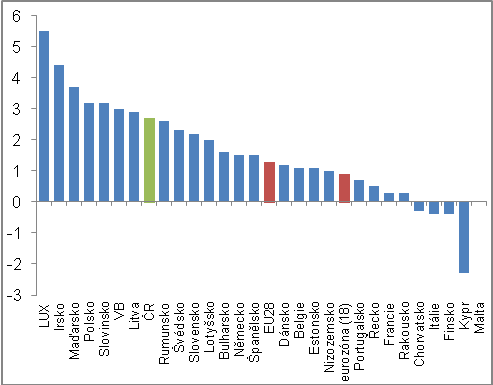 *Pozn.: Nedostupný údaj za Maltu.*Pozn.: Nedostupný údaj za Maltu.*Pozn.: Nedostupný údaj za Maltu.*Pozn.: Nedostupný údaj za Maltu.*Pozn.: Nedostupný údaj za Maltu.*Pozn.: Nedostupný údaj za Maltu.Zdroj: ČSÚ, EurostatZe tří největších odvětví ekonomiky ČR se hrubá přidaná hodnota v roce 2014 snížila jen v jednom, a to v činnostech v oblasti nemovitostíZe tří největších odvětví ekonomiky ČR se hrubá přidaná hodnota v roce 2014 snížila jen v jednom, a to v činnostech v oblasti nemovitostíJak je patrné z členění na sekce CZ-NACE, v roce 2014 se hrubá přidaná hodnota snížila pouze v šesti odvětvích. To byl pozitivní posun proti roku 2013, kdy klesla v deseti, ale i v porovnání s rokem 2012, ve kterém se snížila v jedenácti. Pozitivním aspektem bylo i to, že ze třech největších odvětví české ekonomiky – zpracovatelského průmyslu, velkoobchodu a maloobchodu, činností v oblasti nemovitostí – se hrubá přidaná hodnota v roce 2014 snížila jen v posledně jmenovaném, a to přitom pouze mírně (-0,3 %) a bez negativního dopadu na celkovou zaměstnanost.Jak je patrné z členění na sekce CZ-NACE, v roce 2014 se hrubá přidaná hodnota snížila pouze v šesti odvětvích. To byl pozitivní posun proti roku 2013, kdy klesla v deseti, ale i v porovnání s rokem 2012, ve kterém se snížila v jedenácti. Pozitivním aspektem bylo i to, že ze třech největších odvětví české ekonomiky – zpracovatelského průmyslu, velkoobchodu a maloobchodu, činností v oblasti nemovitostí – se hrubá přidaná hodnota v roce 2014 snížila jen v posledně jmenovaném, a to přitom pouze mírně (-0,3 %) a bez negativního dopadu na celkovou zaměstnanost.Jak je patrné z členění na sekce CZ-NACE, v roce 2014 se hrubá přidaná hodnota snížila pouze v šesti odvětvích. To byl pozitivní posun proti roku 2013, kdy klesla v deseti, ale i v porovnání s rokem 2012, ve kterém se snížila v jedenácti. Pozitivním aspektem bylo i to, že ze třech největších odvětví české ekonomiky – zpracovatelského průmyslu, velkoobchodu a maloobchodu, činností v oblasti nemovitostí – se hrubá přidaná hodnota v roce 2014 snížila jen v posledně jmenovaném, a to přitom pouze mírně (-0,3 %) a bez negativního dopadu na celkovou zaměstnanost.Jak je patrné z členění na sekce CZ-NACE, v roce 2014 se hrubá přidaná hodnota snížila pouze v šesti odvětvích. To byl pozitivní posun proti roku 2013, kdy klesla v deseti, ale i v porovnání s rokem 2012, ve kterém se snížila v jedenácti. Pozitivním aspektem bylo i to, že ze třech největších odvětví české ekonomiky – zpracovatelského průmyslu, velkoobchodu a maloobchodu, činností v oblasti nemovitostí – se hrubá přidaná hodnota v roce 2014 snížila jen v posledně jmenovaném, a to přitom pouze mírně (-0,3 %) a bez negativního dopadu na celkovou zaměstnanost.Vyšší zakázky ze zahraničí i z tuzemska zvedly hrubou přidanou hodnotu zpracovatelského průmyslu, …Vyšší zakázky ze zahraničí i z tuzemska zvedly hrubou přidanou hodnotu zpracovatelského průmyslu, …Zpracovatelský průmysl, jehož výkon v letech 2012-2013 klesl o v úhrnu o 5,8 %, v roce 2014 již ožil (+5,5 %), a to jak vlivem rostoucích zakázek v zahraničí, tak díky zvyšujícím se zakázkám v tuzemsku. Jak ukazují podrobnější údaje, z významnějších segmentů se dařilo především chemickému průmyslu (CZ-NACE 20), výrobě počítačů, elektronických a optických přístrojů a zařízení (CZ-NACE 26), hutnímu průmyslu (CZ-NACE 24), ale také například výrobě elektrických zařízení (CZ-NACE 27). Výkon automobilového průmyslu (CZ-NACE 29) se vlivem rychlejšího růstu mezispotřeby než produkce o 0,7 % zmenšil, avšak nominálně – kde svoji roli sehrály i efekty slabší koruny – o 18,5 % stoupnul.Zpracovatelský průmysl, jehož výkon v letech 2012-2013 klesl o v úhrnu o 5,8 %, v roce 2014 již ožil (+5,5 %), a to jak vlivem rostoucích zakázek v zahraničí, tak díky zvyšujícím se zakázkám v tuzemsku. Jak ukazují podrobnější údaje, z významnějších segmentů se dařilo především chemickému průmyslu (CZ-NACE 20), výrobě počítačů, elektronických a optických přístrojů a zařízení (CZ-NACE 26), hutnímu průmyslu (CZ-NACE 24), ale také například výrobě elektrických zařízení (CZ-NACE 27). Výkon automobilového průmyslu (CZ-NACE 29) se vlivem rychlejšího růstu mezispotřeby než produkce o 0,7 % zmenšil, avšak nominálně – kde svoji roli sehrály i efekty slabší koruny – o 18,5 % stoupnul.Zpracovatelský průmysl, jehož výkon v letech 2012-2013 klesl o v úhrnu o 5,8 %, v roce 2014 již ožil (+5,5 %), a to jak vlivem rostoucích zakázek v zahraničí, tak díky zvyšujícím se zakázkám v tuzemsku. Jak ukazují podrobnější údaje, z významnějších segmentů se dařilo především chemickému průmyslu (CZ-NACE 20), výrobě počítačů, elektronických a optických přístrojů a zařízení (CZ-NACE 26), hutnímu průmyslu (CZ-NACE 24), ale také například výrobě elektrických zařízení (CZ-NACE 27). Výkon automobilového průmyslu (CZ-NACE 29) se vlivem rychlejšího růstu mezispotřeby než produkce o 0,7 % zmenšil, avšak nominálně – kde svoji roli sehrály i efekty slabší koruny – o 18,5 % stoupnul.Zpracovatelský průmysl, jehož výkon v letech 2012-2013 klesl o v úhrnu o 5,8 %, v roce 2014 již ožil (+5,5 %), a to jak vlivem rostoucích zakázek v zahraničí, tak díky zvyšujícím se zakázkám v tuzemsku. Jak ukazují podrobnější údaje, z významnějších segmentů se dařilo především chemickému průmyslu (CZ-NACE 20), výrobě počítačů, elektronických a optických přístrojů a zařízení (CZ-NACE 26), hutnímu průmyslu (CZ-NACE 24), ale také například výrobě elektrických zařízení (CZ-NACE 27). Výkon automobilového průmyslu (CZ-NACE 29) se vlivem rychlejšího růstu mezispotřeby než produkce o 0,7 % zmenšil, avšak nominálně – kde svoji roli sehrály i efekty slabší koruny – o 18,5 % stoupnul.… silněji rostoucí spotřeba domácností ovlivnila pozitivně výkony velkoobchodu a maloobchodu… silněji rostoucí spotřeba domácností ovlivnila pozitivně výkony velkoobchodu a maloobchoduPo zpracovatelském průmyslu druhé největší odvětví v ekonomice ČR, tedy odvětví velkoobchodu a maloobchodu, si připsalo nárůst hrubé přidané hodnoty o 3,2 %. Pozitivně se na jeho výkonu podepsala zvyšující se spotřeba domácností, ale také dynamicky narůstající tuzemská poptávka po strojních investicích. Exportně zaměřeným obchodníkům napomohlo oživení v eurozóně.Po zpracovatelském průmyslu druhé největší odvětví v ekonomice ČR, tedy odvětví velkoobchodu a maloobchodu, si připsalo nárůst hrubé přidané hodnoty o 3,2 %. Pozitivně se na jeho výkonu podepsala zvyšující se spotřeba domácností, ale také dynamicky narůstající tuzemská poptávka po strojních investicích. Exportně zaměřeným obchodníkům napomohlo oživení v eurozóně.Po zpracovatelském průmyslu druhé největší odvětví v ekonomice ČR, tedy odvětví velkoobchodu a maloobchodu, si připsalo nárůst hrubé přidané hodnoty o 3,2 %. Pozitivně se na jeho výkonu podepsala zvyšující se spotřeba domácností, ale také dynamicky narůstající tuzemská poptávka po strojních investicích. Exportně zaměřeným obchodníkům napomohlo oživení v eurozóně.Po zpracovatelském průmyslu druhé největší odvětví v ekonomice ČR, tedy odvětví velkoobchodu a maloobchodu, si připsalo nárůst hrubé přidané hodnoty o 3,2 %. Pozitivně se na jeho výkonu podepsala zvyšující se spotřeba domácností, ale také dynamicky narůstající tuzemská poptávka po strojních investicích. Exportně zaměřeným obchodníkům napomohlo oživení v eurozóně.Stavebnictví vystoupilo z recese, …Stavebnictví vystoupilo z recese, …Po propadu hrubé přidané hodnoty stavebnictví v roce 2011 (-6,7 %) se pokles výkonnosti tohoto odvětví v roce následujícím zmírnil (-3,1 %), a přestože v roce 2013 už jeho výkon stoupnul (+1,2 %), za potvrzení „výstupu z recese“ se dal považovat až rok 2014 (+3,4 %). Začaly se obnovovat dříve pozastavené velké stavby financované z veřejných zdrojů, přitom narůstající celkové příjmy domácností se spolu s jejich optimismem přenášely do vyšší poptávky po stavbách pro bydlení.Po propadu hrubé přidané hodnoty stavebnictví v roce 2011 (-6,7 %) se pokles výkonnosti tohoto odvětví v roce následujícím zmírnil (-3,1 %), a přestože v roce 2013 už jeho výkon stoupnul (+1,2 %), za potvrzení „výstupu z recese“ se dal považovat až rok 2014 (+3,4 %). Začaly se obnovovat dříve pozastavené velké stavby financované z veřejných zdrojů, přitom narůstající celkové příjmy domácností se spolu s jejich optimismem přenášely do vyšší poptávky po stavbách pro bydlení.Po propadu hrubé přidané hodnoty stavebnictví v roce 2011 (-6,7 %) se pokles výkonnosti tohoto odvětví v roce následujícím zmírnil (-3,1 %), a přestože v roce 2013 už jeho výkon stoupnul (+1,2 %), za potvrzení „výstupu z recese“ se dal považovat až rok 2014 (+3,4 %). Začaly se obnovovat dříve pozastavené velké stavby financované z veřejných zdrojů, přitom narůstající celkové příjmy domácností se spolu s jejich optimismem přenášely do vyšší poptávky po stavbách pro bydlení.Po propadu hrubé přidané hodnoty stavebnictví v roce 2011 (-6,7 %) se pokles výkonnosti tohoto odvětví v roce následujícím zmírnil (-3,1 %), a přestože v roce 2013 už jeho výkon stoupnul (+1,2 %), za potvrzení „výstupu z recese“ se dal považovat až rok 2014 (+3,4 %). Začaly se obnovovat dříve pozastavené velké stavby financované z veřejných zdrojů, přitom narůstající celkové příjmy domácností se spolu s jejich optimismem přenášely do vyšší poptávky po stavbách pro bydlení.… navýšila se i hrubá přidaná hodnota primárního sektoru… navýšila se i hrubá přidaná hodnota primárního sektoruVývoj v primárním sektoru byl v roce 2014 z pohledu hrubé přidané hodnoty poměrně příznivý. V odvětví zahrnujícím zemědělství, lesnictví a rybářství vzrostl výkon díky dobré úrodě zemědělských plodin a potažmo i sklizni o 5,9 %, v těžbě a dobývání se navýšil o 7,4 %. Výkon těžby a dobývání stoupl poprvé za posledních osm let, důvodem přitom byl mírný nárůst produkce (díky nízké srovnávací základně +1,4 %), jenž byl doprovázen poklesem mezispotřeby (-2,9 %). V nominálním vyjádření, které je pro „těžaře“ z hlediska přerozdělení hrubé přidané hodnoty na zisky a náhrady zaměstnancům podstatnější, se výkon v této části ekonomiky nicméně o 1,5 % snížil.Vývoj v primárním sektoru byl v roce 2014 z pohledu hrubé přidané hodnoty poměrně příznivý. V odvětví zahrnujícím zemědělství, lesnictví a rybářství vzrostl výkon díky dobré úrodě zemědělských plodin a potažmo i sklizni o 5,9 %, v těžbě a dobývání se navýšil o 7,4 %. Výkon těžby a dobývání stoupl poprvé za posledních osm let, důvodem přitom byl mírný nárůst produkce (díky nízké srovnávací základně +1,4 %), jenž byl doprovázen poklesem mezispotřeby (-2,9 %). V nominálním vyjádření, které je pro „těžaře“ z hlediska přerozdělení hrubé přidané hodnoty na zisky a náhrady zaměstnancům podstatnější, se výkon v této části ekonomiky nicméně o 1,5 % snížil.Vývoj v primárním sektoru byl v roce 2014 z pohledu hrubé přidané hodnoty poměrně příznivý. V odvětví zahrnujícím zemědělství, lesnictví a rybářství vzrostl výkon díky dobré úrodě zemědělských plodin a potažmo i sklizni o 5,9 %, v těžbě a dobývání se navýšil o 7,4 %. Výkon těžby a dobývání stoupl poprvé za posledních osm let, důvodem přitom byl mírný nárůst produkce (díky nízké srovnávací základně +1,4 %), jenž byl doprovázen poklesem mezispotřeby (-2,9 %). V nominálním vyjádření, které je pro „těžaře“ z hlediska přerozdělení hrubé přidané hodnoty na zisky a náhrady zaměstnancům podstatnější, se výkon v této části ekonomiky nicméně o 1,5 % snížil.Vývoj v primárním sektoru byl v roce 2014 z pohledu hrubé přidané hodnoty poměrně příznivý. V odvětví zahrnujícím zemědělství, lesnictví a rybářství vzrostl výkon díky dobré úrodě zemědělských plodin a potažmo i sklizni o 5,9 %, v těžbě a dobývání se navýšil o 7,4 %. Výkon těžby a dobývání stoupl poprvé za posledních osm let, důvodem přitom byl mírný nárůst produkce (díky nízké srovnávací základně +1,4 %), jenž byl doprovázen poklesem mezispotřeby (-2,9 %). V nominálním vyjádření, které je pro „těžaře“ z hlediska přerozdělení hrubé přidané hodnoty na zisky a náhrady zaměstnancům podstatnější, se výkon v této části ekonomiky nicméně o 1,5 % snížil.K růstu ekonomiky ČR přispěl pozitivně i soubor tří odvětví s převahou veřejného sektoruK růstu ekonomiky ČR přispěl pozitivně i soubor tří odvětví s převahou veřejného sektoruNa růstu české ekonomiky v roce 2014 se velmi mírně podílel i soubor tří odvětví s převahou veřejného sektoru, tedy veřejná správa a obrana (vč. povinného sociálního zabezpečení), vzdělávání a odvětví zdravotní a sociální péče. V úhrnu narostla hrubá přidaná hodnota v těchto třech odvětvích o 0,3 %, tedy stejně jako v předešlém roce.Na růstu české ekonomiky v roce 2014 se velmi mírně podílel i soubor tří odvětví s převahou veřejného sektoru, tedy veřejná správa a obrana (vč. povinného sociálního zabezpečení), vzdělávání a odvětví zdravotní a sociální péče. V úhrnu narostla hrubá přidaná hodnota v těchto třech odvětvích o 0,3 %, tedy stejně jako v předešlém roce.Na růstu české ekonomiky v roce 2014 se velmi mírně podílel i soubor tří odvětví s převahou veřejného sektoru, tedy veřejná správa a obrana (vč. povinného sociálního zabezpečení), vzdělávání a odvětví zdravotní a sociální péče. V úhrnu narostla hrubá přidaná hodnota v těchto třech odvětvích o 0,3 %, tedy stejně jako v předešlém roce.Na růstu české ekonomiky v roce 2014 se velmi mírně podílel i soubor tří odvětví s převahou veřejného sektoru, tedy veřejná správa a obrana (vč. povinného sociálního zabezpečení), vzdělávání a odvětví zdravotní a sociální péče. V úhrnu narostla hrubá přidaná hodnota v těchto třech odvětvích o 0,3 %, tedy stejně jako v předešlém roce.Graf č. 23Hrubá přidaná hodnota v jednotlivých odvětvích v roce 2013 a 2014 (y/y v %, reálně)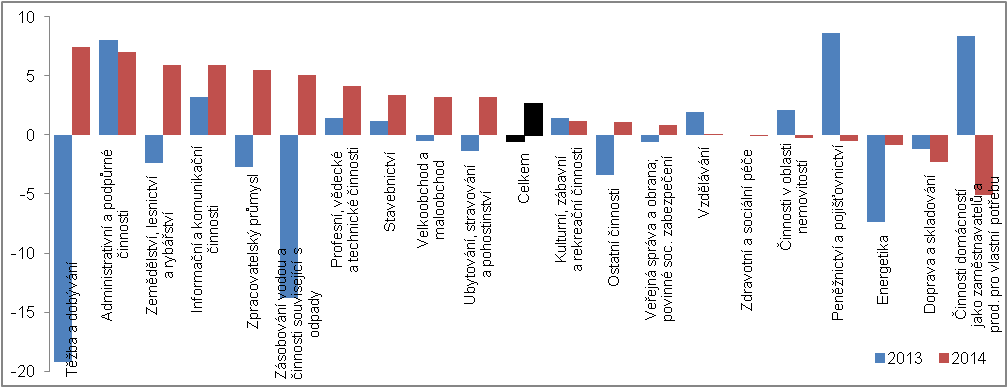 Zdroj: ČSÚZdroj: ČSÚRůst ekonomiky byl v roce 2014 tažen všemi hlavními složkami domácí poptávky, …Podle rozkladu meziroční změny HDP – bez vyloučení dovozu určeného pro konečné užití – k růstu výkonu české ekonomiky v roce 2014 o rovná 2 % přispěly pozitivně všechny hlavní složky domácí poptávky, a to navíc v celku rovnoměrně. Růst měl tedy solidní základy. Výdaje na konečnou spotřebu domácností (vč. výdajů na konečnou spotřebu neziskových institucí sloužících domácnostem) se na něm podílely +0,7 pb., výdaje na konečnou spotřebu vládních institucí k němu přispěly zhruba poloviční silou (+0,4 pb.). Investice (tvorba hrubého fixního kapitálu) přidaly slušných +0,5 pb., změna zásob (se zahrnutím čistého pořízení cenností) dokonce +0,6 pb. Zatímco výsledek zahraničního obchodu se zbožím v reálném vyjádření se proti roku 2013 téměř nezměnil – což znamená, že růst hospodářství nezrychloval, ale ani nezpomaloval – bilance zahraničního obchodu se službami se zhoršila. Byla tak jedinou složkou HDP, co se týče strany poptávky, která působila proti jeho růstu (-0,2 pb.).… z hlediska strany nabídky se na něm podílel především zpracovatelský průmysl společně se službamiOptikou strany nabídky k růstu ekonomiky v roce 2014, tedy k navýšení celkové hrubé přidané hodnoty o 2,7 %, nejvýrazněji přispělo oživení zpracovatelského průmyslu (+1,4 pb.). Silně se na jejím růstu podílel také objemově významný terciární sektor, tedy segment sdružující odvětví tržních i netržních služeb (+0,9 pb.). Příspěvek ze strany stavebnictví se zvětšil z +0,1 pb. v roce 2013 na +0,2 pb., stejnou silou se na růstu celkové hrubé přidané hodnoty podílelo i odvětví zahrnující zemědělství, lesnictví a rybářství. Průmyslová odvětví mimo zpracovatelský průmysl (CZ-NACE B, D, E) přidala společně +0,1 pb. Na první pohled se tento příspěvek může zdát slabý, avšak s ohledem na výsledek za rok 2013 – kdy tato odvětví propadla (těžba a dobývání -19,2 %, energetika -7,4 %, zásobování vodou a činnosti související s odpady -13,8 %) a růst ekonomiky brzdila stejnou měrou jako celý zpracovatelský průmysl (-0,7 pb.) – je třeba jej hodnotit spíše pozitivně.Graf č. 24Příspěvky výdajových složek ke změně HDP* (y/y, reálně, příspěvky v pb., HDP v %)Graf č. 25Příspěvky odvětví ke změně hrubé přidané hodnoty (y/y, reálně, příspěvky v pb., hrubá přidaná hodnota v %)Příspěvky odvětví ke změně hrubé přidané hodnoty (y/y, reálně, příspěvky v pb., hrubá přidaná hodnota v %)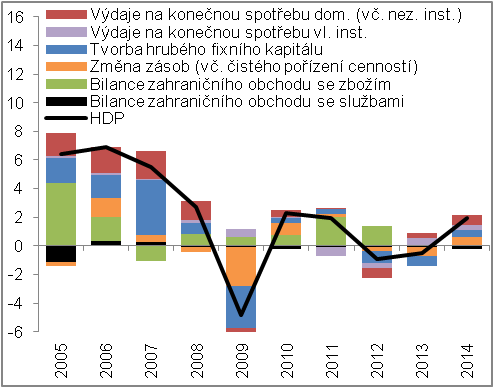 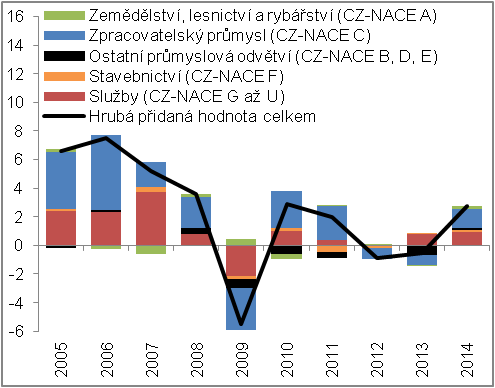 *Pozn.: Příspěvky ke změně HDP bez vyloučení dovozu pro konečné užití.*Pozn.: Příspěvky ke změně HDP bez vyloučení dovozu pro konečné užití.*Pozn.: Příspěvky ke změně HDP bez vyloučení dovozu pro konečné užití.*Pozn.: Příspěvky ke změně HDP bez vyloučení dovozu pro konečné užití.Zdroj: ČSÚ, vlastní výpočty